
1.
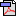 ХИРУРГИЧЕСКОЕ ЛЕЧЕНИЕ ПЕРВИЧНОГО МАКУЛЯРНОГО РАЗРЫВА С ПРИМЕНЕНИЕМ БОГАТОЙ ТРОМБОЦИТАМИ ПЛАЗМЫ КРОВИ
Шкворченко Д.О., Захаров В.Д., Крупина Е.А., Письменская В.А., Какунина С.А., Норман К.С., Петерсен Е.В.
Офтальмохирургия. 2017. № 3. С. 27-30.142.
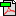 ЭТАПЫ РАЗВИТИЯ И СОВРЕМЕННЫЕ АСПЕКТЫ КЕРАТОРЕФРАКЦИОННОЙ ХИРУРГИИ
Дога А.В., Мушкова И.А., Семенов А.Д., Каримова А.Н., Кечин Е.В.
Практическая медицина. 2016. № 6 (98). С. 36-41.123.
АНАЛИЗ ФУНКЦИОНАЛЬНЫХ РЕЗУЛЬТАТОВ ИМПЛАНТАЦИИ НОВОЙ МОДЕЛИ ТРИФОКАЛЬНОЙ ИНТРАОКУЛЯРНОЙ ЛИНЗЫ
Малюгин Б.Э., Соболев Н.П., Фомина О.В.
Офтальмохирургия. 2017. № 4. С. 6-14.114.
СОВРЕМЕННЫЕ ПОДХОДЫ К ПРОФИЛАКТИКЕ ПОСЛЕОПЕРАЦИОННЫХ ВОСПАЛИТЕЛЬНЫХ ОСЛОЖНЕНИЙ В ХИРУРГИИ КАТАРАКТЫ У БОЛЬНЫХ САХАРНЫМ ДИАБЕТОМ
Малюгин Б.Э., Марцинкевич А.О.
Офтальмохирургия. 2016. № 1. С. 85-90.105.
КОНТРАСТИРУЮЩИЕ ВЕЩЕСТВА ДЛЯ ХРОМОВИТРЭКТОМИИ
Шкворченко Д.О., Колесник С.В., Кислицына Н.М., Какунина С.А., Норман К.С., Колесник А.И., Крупина Е.А.
Офтальмохирургия. 2016. № 2. С. 70-77.106.
КАЧЕСТВЕННАЯ ОЦЕНКА ПОВЕРХНОСТИ СТРОМАЛЬНОГО ЛОЖА РОГОВИЦЫ ПОСЛЕ ФОРМИРОВАНИЯ КЛАПАНА С ИСПОЛЬЗОВАНИЕМ РАЗЛИЧНЫХ ФЕМТОСЕКУНДНЫХ ЛАЗЕРНЫХ УСТАНОВОК
Дога А.В., Борзенок С.А., Мушкова И.А., Каримова А.Н., Кечин Е.В., Шевлягина Н.В.
Практическая медицина. 2016. № 6 (98). С. 31-35.97.
ПЕРВЫЙ ОПЫТ ПРИМЕНЕНИЯ СЕЛЕКТИВНОГО МИКРОИМПУЛЬСНОГО ЛАЗЕРНОГО ВОЗДЕЙСТВИЯ (577 НМ) С ИНДИВИДУАЛЬНЫМ ПОДБОРОМ ПАРАМЕТРОВ У ПАЦИЕНТОВ С ОСТРОЙ ЦЕНТРАЛЬНОЙ СЕРОЗНОЙ ХОРИОРЕТИНОПАТИЕЙ
Володин П.Л., Иванова Е.В., Соломин В.А., Письменская В.А., Хрисанфова Е.С.
Практическая медицина. 2017. Т. 2. № 9 (110). С. 55-59.88.
КЛИНИКО-ФУНКЦИОНАЛЬНЫЕ РЕЗУЛЬТАТЫ ИРИДОКАПСУЛЬНОЙ ФИКСАЦИИ ИОЛ ПРИ ДЕФЕКТАХ СВЯЗОЧНОГО АППАРАТА ХРУСТАЛИКА
Малюгин Б.Э., Покровский Д.Ф., Семакина А.С.
Офтальмохирургия. 2017. № 1. С. 10-15.79.
СООТНОШЕНИЯ НЕЙРОТРОФИЧЕСКИХ ФАКТОРОВ В СЛЕЗНОЙ ЖИДКОСТИ И ВЛАГЕ ПЕРЕДНЕЙ КАМЕРЫ У БОЛЬНЫХ С ВОЗРАСТНОЙ КАТАРАКТОЙ
Шпак А.А., Гехт А.Б., Дружкова Т.А., Козлова К.И., Гуляева Н.В.
Офтальмохирургия. 2017. № 1. С. 16-20.710.
ИССЛЕДОВАНИЕ АСИММЕТРИИ ПАРАМЕТРОВ ДИСКА ЗРИТЕЛЬНОГО НЕРВА ПРИ РАССЕЯННОМ СКЛЕРОЗЕ ПО ДАННЫМ ОКТ
Иойлева Е.Э., Кривошеева М.С., Макаренко И.Р.
Вестник Тамбовского университета. Серия: Естественные и технические науки. 2016. Т. 21. № 4. С. 1559-1563.711.
АНАТОМО-ТОПОГРАФИЧЕСКИЕ ОСОБЕННОСТИ ПЕРЕДНИХ КОРТИКАЛЬНЫХ СЛОЕВ СТЕКЛОВИДНОГО ТЕЛА
Кислицына Н.М., Новиков С.В., Колесник С.В., Веселкова М.П.
Офтальмохирургия. 2017. № 1. С. 66-71.612.
СРАВНИТЕЛЬНЫЙ АНАЛИЗ РАБОТЫ ФЕМТОЛАЗЕРНЫХ УСТАНОВОК ФЕМТО ВИЗУМ (РОССИЯ) И FEMTO LDV Z6 (ШВЕЙЦАРИЯ). 3D-ЦИФРОВАЯ ОЦЕНКА МОРФОМЕТРИЧЕСКИХ ПАРАМЕТРОВ РОГОВИЧНОГО КЛАПАНА В ЭКСПЕРИМЕНТЕ
Дога А.В., Борзенок С.А., Мушкова И.А., Каримова А.Н., Кечин Е.В., Вартапетов С.К., Шипунов А.А., Фролов А.А.
Офтальмохирургия. 2017. № 2. С. 36-42.613.
БАЗОВЫЕ ХАРАКТЕРИСТИКИ АНТИГЛАУКОМАТОЗНЫХ ДРЕНАЖЕЙ
Ходжаев Н.С., Сидорова А.В., Коломейцев М.Н.
Офтальмохирургия. 2017. № 4. С. 80-86.614.
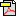 АЛЛЕРГИЧЕСКИЕ ЗАБОЛЕВАНИЯ ГЛАЗ У ДЕТЕЙ. СОВРЕМЕННЫЙ ВЗГЛЯД НА ПАТОГЕНЕЗ И ЛЕЧЕНИЕ
Маркова Е.Ю., Полунина Е.Г., Иойлева Е.Э.
Офтальмология. 2017. Т. 14. № 2. С. 125-129.615.
ПЕРСОНАЛИЗИРОВАННЫЙ ПОДХОД К ЛЕЧЕНИЮ ХРОНИЧЕСКОЙ ЦЕНТРАЛЬНОЙ СЕРОЗНОЙ ХОРИОРЕТИНОПАТИИ НА ОСНОВЕ НАВИГАЦИОННОЙ ТЕХНОЛОГИИ МИКРОИМПУЛЬСНОГО ЛАЗЕРНОГО ВОЗДЕЙСТВИЯ
Володин П.Л., Дога А.В., Иванова Е.В., Письменская В.А., Кухарская Ю.И., Хрисанфова Е.С.
Офтальмология. 2018. Т. 15. № 4. С. 394-404.616.
ЭФФЕКТИВНОСТЬ БОГАТОЙ ТРОМБОЦИТАМИ ПЛАЗМЫ КРОВИ В ХИРУРГИИ БОЛЬШИХ МАКУЛЯРНЫХ РАЗРЫВОВ
Захаров В.Д., Шкворченко Д.О., Крупина Е.А., Письменская В.А., Какунина С.А., Норман К.С.
Практическая медицина. 2016. № 9 (101). С. 118-121.617.
СОВРЕМЕННЫЕ ПОДХОДЫ К ЭНДОРЕЗЕКЦИИ МЕЛАНОМЫ ХОРИОИДЕИ
Яровой А.А., Горшков И.М., Коробов Е.Н.
Практическая медицина. 2017. Т. 2. № 9 (110). С. 272-275.618.
ЗАКОНОМЕРНОСТИ МАКУЛЯРНОГО КРОВОТОКА У БЕРЕМЕННЫХ С ПРЕЭКЛАМПСИЕЙ В III ТРИМЕСТРЕ И ПОСЛЕ РОДОВ, ФАКТОРЫ РИСКА РАЗВИТИЯ СОСУДИСТОЙ ПАТОЛОГИИ ЗАДНЕГО ОТРЕЗКА ГЛАЗА
Коленко О.В., Сорокин Е.Л., Ходжаев Н.С., Помыткина Н.В., Чижова Г.В., Бердаков Ю.Н., Филь А.А., Пашенцев Я.Е.
Тихоокеанский медицинский журнал. 2019. № 2 (76). С. 25-27.519.
ОСОБЕННОСТИ ХОРИОИДАЛЬНОГО КРОВОТОКА ГЛАЗА ПРИ БЕРЕМЕННОСТИ И В ПОСЛЕРОДОВОМ ПЕРИОДЕ У ЖЕНЩИН С ПРЕЭКЛАМПСИЕЙ, ЕГО КЛИНИЧЕСКОЕ ЗНАЧЕНИЕ ДЛЯ ПРОГНОЗИРОВАНИЯ РИСКА СОСУДИСТОЙ ПАТОЛОГИИ ЗАДНЕГО ОТРЕЗКА ГЛАЗА
Сорокин Е.Л., Коленко О.В., Ходжаев Н.С., Помыткина Н.В., Чижова Г.В., Бердаков Ю.Н., Филь А.А., Пашенцев Я.Е.
Тихоокеанский медицинский журнал. 2019. № 2 (76). С. 43-46.520.
КЛИНИКО-ФУНКЦИОНАЛЬНЫЕ РЕЗУЛЬТАТЫ ХИРУРГИЧЕСКОГО ЛЕЧЕНИЯ КАТАРАКТЫ И ПЕРВИЧНОЙ ЭНДОТЕЛИАЛЬНОЙ ДИСТРОФИИ РОГОВИЦЫ ФУКСА МЕТОДОМ ОДНОМОМЕНТНОЙ ФАКОЭМУЛЬСИФИКАЦИИ И ЦЕНТРАЛЬНОГО ДЕСЦЕМЕТОРЕКСИСА
Малюгин Б.Э., Измайлова С.Б., Малютина Е.А., Антонова О.П., Гелястанов А.М.
Вестник офтальмологии. 2017. Т. 133. № 6. С. 16-22.521.
СИСТЕМА УПРАВЛЕНИЯ ЭФФЕКТИВНОСТЬЮ И КАЧЕСТВОМ МЕДИЦИНСКОЙ ПОМОЩИ В ФГАУ "МНТК "МИКРОХИРУРГИЯ ГЛАЗА" ИМ. АКАД. С.Н. ФЕДОРОВА" МИНЗДРАВА РОССИИ
Чухраёв А.М., Ходжаев Н.С., Беликова Т.В.
Офтальмохирургия. 2016. № 3. С. 53-63.522.
ОЦЕНКА ЭФФЕКТИВНОСТИ ПАТОГЕНЕТИЧЕСКОГО СЛЕЗОЗАМЕСТИТЕЛЬНОГО КОМПОНЕНТА В КОМПЛЕКСНОМ ПОЭТАПНОМ ЛЕЧЕНИИ ЗАДНИХ БЛЕФАРИТОВ, СОЧЕТАННЫХ С ДЕМОДЕКОЗНЫМ ПОРАЖЕНИЕМ КРАЕВ ВЕК
Шокирова М.М., Копаева В.Г.
Офтальмохирургия. 2017. № 1. С. 78-82.523.
РЕГЕНЕРАТИВНЫЕ ПРОЦЕССЫ В ТКАНЯХ ГЛАЗА ПРИ ИМПЛАНТАЦИИ МЕХАНОАКТИВИРОВАННОГО БИОЛОГИЧЕСКОГО МАТЕРИАЛА
Перевозчиков П.А., Борзенок С.А., Васильев Ю.Г., Карбань О.В.
Офтальмохирургия. 2017. № 1. С. 83-87.524.
ОПТИЧЕСКАЯ КОГЕРЕНТНАЯ ТОМОГРАФИЯ У ПАЦИЕНТОВ С АНОМАЛИЯМИ РЕФРАКЦИИ. СООБЩЕНИЕ 1: ТОЛЩИНА ПЕРИПАПИЛЛЯРНОГО СЛОЯ НЕРВНЫХ ВОЛОКОН СЕТЧАТКИ
Шпак А.А., Коробкова М.В.
Офтальмохирургия. 2017. № 4. С. 67-72.525.
МЕТОДЫ СКРИНИНГОВОЙ ДИАГНОСТИКИ ДИСФУНКЦИИ МЕЙБОМИЕВЫХ ЖЕЛЕЗ
Трубилин В.Н., Полунина Е.Г., Маркова Е.Ю., Анджелова Д.В., Куренкова С.В., Безмельницына Л.Ю.
Офтальмология. 2016. Т. 13. № 4. С. 235-240.526.
ЛАЗЕРНАЯ РЕТИНОТОМИЯ С ИСПОЛЬЗОВАНИЕМ УСТАНОВКИ ULTRA Q REFLEX В ПРОФИЛАКТИКЕ РЕГМАТОГЕННОЙ ОТСЛОЙКИ ПРИ ОСЛОЖНЕННЫХ КЛАПАННЫХ РАЗРЫВАХ СЕТЧАТКИ
Дога А.В., Володин П.Л., Крыль Л.А., Янилкина Ю.Е., Буряков Д.А.
Офтальмология. 2018. Т. 15. № 1. С. 24-31.527.
ТОПОГРАФИЧЕСКИ ОРИЕНТИРОВАННАЯ ФОТОРЕФРАКТИВНАЯ КЕРАТЭКТОМИЯ КАК МЕТОД ЗРИТЕЛЬНО-ФУНКЦИОНАЛЬНОЙРЕАБИЛИТАЦИИ ПАЦИЕНТОВ С ПОСТИНФЕКЦИОННЫМИ СТРОМАЛЬНЫМИ ПОМУТНЕНИЯМИ РОГОВИЦЫ
Макаров Р.А., Мушкова И.А., Майчук Н.В.
Медицинский вестник Башкортостана. 2017. Т. 12. № 2 (68). С. 32-36.528.
ДИАГНОСТИЧЕСКАЯ ЦЕННОСТЬ СОВРЕМЕННЫХ НЕИНВАЗИВНЫХ МЕТОДОВ ИССЛЕДОВАНИЯ ПЕРИФЕРИЧЕСКОГО ВИТРЕОРЕТИНАЛЬНОГО ИНТЕРФЕЙСА В ВЫБОРЕ ТАКТИКИ ЛЕЧЕНИЯ БОЛЬНЫХ С КЛАПАННЫМИ РАЗРЫВАМИ СЕТЧАТКИ
Дога А.В., Володин П.Л., Крыль Л.А., Янилкина Ю.Е., Буряков Д.А.
Практическая медицина. 2017. Т. 1. № 9 (110). С. 144-146.529.
ХИРУРГИЧЕСКОЕ ЛЕЧЕНИЕ РЕГМАТОГЕННОЙ ОТСЛОЙКИ СЕТЧАТКИ С ПИЛИНГОМ ВНУТРЕННЕЙ ПОГРАНИЧНОЙ МЕМБРАНЫ
Захаров В.Д., Шкворченко Д.О., Какунина С.А., Норман К.С., Фозилова Ф.Ф.
Практическая медицина. 2017. Т. 2. № 9 (110). С. 91-95.530.
ЭФФЕКТИВНОСТЬ YAG-ЛАЗЕРНОГО ВИТРЕОЛИЗИСА В ЛЕЧЕНИИ РАЗЛИЧНЫХ ТИПОВ ПОМУТНЕНИЙ СТЕКЛОВИДНОГО ТЕЛА
Нормаев Б.А., Дога А.В., Буряков Д.А.
Практическая медицина. 2018. № 3 (114). С. 136-140.531.
МОРФОЛОГИЧЕСКИЕ ИЗМЕНЕНИЯ РОГОВИЦЫ КРОЛИКОВ ПОД ВЛИЯНИЕМ ФАКТОРА РОСТА КОСТНОЙ И ХРЯЩЕВОЙ ТКАНИ RHBMP-2 В СОСТАВЕ ИНТРАКОРНЕАЛЬНОГО КОЛЛАГЕНОВОГО ИМПЛАНТАТА
Захаров В.Д., Андреев А.Ю., Зайратьянц О.В., Осидак Е.О., Борзенок С.А., Крашенинников С.В., Карягина А.С., Домогатский С.П.
Клиническая и экспериментальная морфология. 2016. № 4 (20). С. 36-42.532.
ТЕХНОЛОГИЯ СОЗДАНИЯ МУЛЬТИПОТЕНТНЫХ СФЕРОИДОВ ИЗ МЕЗЕНХИМНЫХ СТРОМАЛЬНЫХ КЛЕТОК ЛИМБА ДЛЯ РЕПАРАЦИИ ПОВРЕЖДЕННЫХ ТКАНЕЙ ГЛАЗА
Кошелева Н.В., Сабурина И.Н., Зурина И.М., Горкун А.А., Борзенок С.А., Никишин Д.А., Колокольцова Т.Д., Устинова Е.Е., Репин В.С.
Патологическая физиология и экспериментальная терапия. 2016. Т. 60. № 4. С. 160-167.433.
ВОПРОСЫ СТАТИСТИЧЕСКОГО АНАЛИЗА В РОССИЙСКИХ ОФТАЛЬМОЛОГИЧЕСКИХ ЖУРНАЛАХ
Шпак А.А.
Офтальмохирургия. 2016. № 1. С. 73-77.434.
НЕЙРОТРОФИЧЕСКИЕ ФАКТОРЫ И КЛЕТОЧНАЯ ТЕРАПИЯ В ЛЕЧЕНИИ ГЛАУКОМНОЙ ОПТИЧЕСКОЙ НЕЙРОПАТИИ
Борзенок С.А., Хубецова М.Х., Гаврилова Н.А., Сабурина И.Н., Тонаева Х.Д.
Офтальмохирургия. 2016. № 1. С. 78-84.435.
СТРУКТУРНЫЕ ЭЛЕМЕНТЫ ЛИМФАТИЧЕСКИХ ПУТЕЙ ОТТОКА ВНУТРИГЛАЗНОЙ ЖИДКОСТИ В ХОРИОИДЕЕ ГЛАЗА ЧЕЛОВЕКА В НОРМЕ И ПРИ ГЛАУКОМЕ
Черных В.В., Бородин Ю.И., Бгатова Н.П., Трунов А.Н., Ходжаев Н.С., Ноговицина С.Р., Еремина А.В., Коненков В.И.
Офтальмохирургия. 2016. № 3. С. 11-16.436.
МИКРОПЕРИМЕТРИЯ ПРИ ОПТИЧЕСКОМ НЕВРИТЕ ВСЛЕДСТВИЕ РАССЕЯННОГО СКЛЕРОЗА
Иойлева Е.Э., Кривошеева М.С.
Офтальмохирургия. 2016. № 3. С. 33-38.437.
ВЛИЯНИЕ ФАКТОРА РОСТА RHBMP-2 В СОСТАВЕ КОЛЛАГЕНОВОГО НОСИТЕЛЯ НА МОРФОЛОГИЧЕСКИЕ И БИОМЕХАНИЧЕСКИЕ ХАРАКТЕРИСТИКИ РОГОВИЦЫ
Захаров В.Д., Зайратьянц О.В., Андреев А.Ю., Осидак Е.О., Борзенок С.А., Крашенинников С.В., Карягина А.С., Домогатский С.П.
Офтальмохирургия. 2016. № 4. С. 20-28.438.
КОМБИНИРОВАННАЯ ЛАЗЕРНАЯ ХИРУРГИЯ КЛАПАННЫХ РАЗРЫВОВ СЕТЧАТКИ В ПРОФИЛАКТИКЕ ГЕМОФТАЛЬМА
Дога А.В., Володин П.Л., Крыль Л.А., Янилкина Ю.Е.
Офтальмохирургия. 2017. № 1. С. 60-65.439.
КЛИНИКО-МОРФОЛОГИЧЕСКИЕ ОСОБЕННОСТИ КЛЕТОЧНОГО СОСТАВА ИДИОПАТИЧЕСКИХ ЭПИРЕТИНАЛЬНЫХ МЕМБРАН У ПАЦИЕНТОВ С РАЗЛИЧНОЙ ОСТРОТОЙ ЗРЕНИЯ
Горшков И.М., Колесник С.В., Шестопалов В.И., Миридонова А.В.
Офтальмохирургия. 2017. № 2. С. 6-10.440.
СРАВНИТЕЛЬНЫЙ АНАЛИЗ ЭФФЕКТИВНОСТИ ПРИМЕНЕНИЯ БОГАТОЙ ТРОМБОЦИТАМИ ПЛАЗМЫ ИЗОЛИРОВАННО ИЛИ В СОЧЕТАНИИ С 0,01% СУЛЬФАТИРОВАННЫМИ ГЛИКОЗАМИНОГЛИКАНАМИ У ПАЦИЕНТОВ С ХРОНИЧЕСКИМИ НАРУШЕНИЯМИ ЭПИТЕЛИЗАЦИИ РОГОВИЦЫ ГЕРПЕСВИРУСНОЙ ЭТИОЛОГИИ
Майчук Д.Ю., Лошкарева А.О., Малышева З.Г.
Офтальмохирургия. 2017. № 4. С. 73-79.441.
НОРМАТИВНЫЕ БАЗЫ ДАННЫХ ПРИБОРОВ ДЛЯ ОПТИЧЕСКОЙ КОГЕРЕНТНОЙ ТОМОГРАФИИ (ОБЗОР ЛИТЕРАТУРЫ)
Шпак А.А., Коробкова М.В., Баласанян В.О.
Офтальмохирургия. 2017. № 4. С. 87-91.442.
СРАВНИТЕЛЬНАЯ ЭФФЕКТИВНОСТЬ ХИРУРГИЧЕСКОГО ЛЕЧЕНИЯ МАКУЛЯРНЫХ РАЗРЫВОВ С ПРИМЕНЕНИЕМ БОГАТОЙ ТРОМБОЦИТАМИ ПЛАЗМЫ КРОВИ
Шпак А.А., Шкворченко Д.О., Крупина Е.А.
Офтальмохирургия. 2018. № 3. С. 75-79.443.
СТРУКТУРНЫЕ ИЗМЕНЕНИЯ МАКУЛЯРНОЙ ОБЛАСТИ ПОСЛЕ ХИРУРГИЧЕСКОГО ЛЕЧЕНИЯ МАКУЛЯРНЫХ РАЗРЫВОВ С ПРИМЕНЕНИЕМ БОГАТОЙ ТРОМБОЦИТАМИ ПЛАЗМЫ КРОВИ
Шпак А.А., Шкворченко Д.О., Крупина Е.А.
Офтальмохирургия. 2018. № 4. С. 52-57.444.
ЗАДНЯЯ ПОСЛОЙНАЯ КЕРАТОПЛАСТИКА (ОБЗОР ЛИТЕРАТУРЫ)
Паштаев Н.П., Поздеева Н.А., Паштаев А.Н., Шипунов А.А.
Вестник Тамбовского университета. Серия: Естественные и технические науки. 2016. Т. 21. № 4. С. 1628-1633.445.
ДИФФЕРЕНЦИРОВАННЫЙ ПОДХОД К ВЫБОРУ ТЕХНОЛОГИЙ СУББОУМЕНОВОГО ФЕМТОКЕРАТОМИЛЕЗА С ТКАНЕСОХРАНЯЮЩИМ И СТАНДАРТНЫМ АЛГОРИТМАМИ АБЛЯЦИИ С УЧЕТОМ ДИАМЕТРА ЗРАЧКА И ЗОНЫ АБЛЯЦИИ В КОРРЕКЦИИ МИОПИИ ВЫСОКОЙ СТЕПЕНИ
Демчинский А.М., Мушкова И.А., Кишкин Ю.И., Майчук Н.В.
Практическая медицина. 2016. № 2-1 (94). С. 113-117.446.
АНАТОМО-ТОПОГРАФИЧЕСКИЕ ОСОБЕННОСТИ СТЕКЛОВИДНОГО ТЕЛА И ВИТРЕОРЕТИНАЛЬНОГО ИНТЕРФЕЙСА ПРИ ОТСЛОЙКЕ СЕТЧАТКИ, ОСЛОЖНЕННОЙ ПРОЛИФЕРАТИВНОЙ ВИТРЕОРЕТИНОПАТИЕЙ
Кислицына Н.М., Новиков С.В., Колесник С.В., Колесник А.И., Bеселкoвa М.П.
Практическая медицина. 2017. Т. 1. № 9 (110). С. 150-157.447.
СОВРЕМЕННЫЕ ПОДХОДЫ К ХИРУРГИЧЕСКОМУ ЛЕЧЕНИЮ СКВОЗНЫХ ИДИОПАТИЧЕСКИХ МАКУЛЯРНЫХ РАЗРЫВОВ БОЛЬШОГО ДИАМЕТРА (ОБЗОР ЛИТЕРАТУРЫ)
Захаров В.Д., Кислицына Н.М., Колесник С.В., Новиков С.В., Колесник А.И., Веселкова М.П.
Практическая медицина. 2018. № 3 (114). С. 64-70.448.
ВОЗМОЖНОСТИ ПРИМЕНЕНИЯ EXPRESS-ШУНТА В ЛЕЧЕНИИ ВТОРИЧНОЙ ГЛАУКОМЫ, ВЫЗВАННОЙ ЭМУЛЬГИРОВАНИЕМ СИЛИКОНОВОГО МАСЛА У ПАЦИЕНТОВ ПОСЛЕ ВИТРЕОРЕТИНАЛЬНЫХ ВМЕШАТЕЛЬСТВ
Сидорова А.В., Ходжаев Н.С., Старостина А.В.
Национальный журнал глаукома. 2017. Т. 16. № 2. С. 57-62.449.
НОВЫЙ МЕТОД ВОССТАНОВЛЕНИЯ СЕНСОРНОЙ ФУЗИИ ПУТЕМ ПОПЕРЕМЕННОГО РАЗОБЩЕНИЯ ПОЛЕЙ ВЗОРА (ПРЕДВАРИТЕЛЬНОЕ СООБЩЕНИЕ)
Азнаурян И.Э., Шпак А.А., Баласанян В.О., Азнаурян Э.И., Агагулян С.Г.
Российская детская офтальмология. 2018. № 1. С. 20-24.450.
ДИФФЕРЕНЦИАЛЬНО-ДИАГНОСТИЧЕСКИЕ ОКТ-КРИТЕРИИ ОСТРОЙ И ХРОНИЧЕСКОЙ ФОРМ ЦЕНТРАЛЬНОЙ СЕРОЗНОЙ ХОРИОРЕТИНОПАТИИ
Дога А.В., Клепинина О.Б., Педанова Е.К., Мушкова И.А.
Вестник офтальмологии. 2017. Т. 133. № 6. С. 10-15.351.
НЕЙРОТРОФИЧЕСКИЙ ФАКТОР ГОЛОВНОГО МОЗГА У БОЛЬНЫХ С ВОЗРАСТНОЙ КАТАРАКТОЙ
Шпак А.А., Гехт А.Б., Дружкова Т.А., Козлова К.И., Головин А.В., Гуляева Н.В.
Нейрохимия. 2016. Т. 33. № 3. С. 253-257.352.
ИЗМЕНЕНИЕ УРОВНЯ СУБПОПУЛЯЦИЙ Т-РЕГУЛЯТОРНЫХ КЛЕТОК И Т-ХЕЛПЕРОВ 17 В ПЕРИФЕРИЧЕСКОЙ КРОВИ ЗДОРОВЫХ ЛЮДЕЙ В ЗАВИСИМОСТИ ОТ ВОЗРАСТА
Топтыгина А.П., Семикина Е.Л., Петричук С.В., Закиров Р.Ш., Курбатова О.В., Копыльцова Е.А., Комах Ю.А.
Медицинская иммунология. 2017. Т. 19. № 4. С. 409-420.353.
ДВУХЭТАПНОЕ ХИРУРГИЧЕСКОЕ ЛЕЧЕНИЕ РОГОВИЧНОГО АСТИГМАТИЗМА В СОЧЕТАНИИ С ТОНКОЙ РОГОВИЦЕЙ (КЛИНИЧЕСКОЕ НАБЛЮДЕНИЕ)
Стройко М.С., Костенёв С.В.
Офтальмохирургия. 2017. № 3. С. 45-49.354.
ОПТИЧЕСКАЯ КОГЕРЕНТНАЯ ТОМОГРАФИЯ У ПАЦИЕНТОВ С АНОМАЛИЯМИ РЕФРАКЦИИ. СООБЩЕНИЕ 2: ПАРАМЕТРЫ ДИСКА ЗРИТЕЛЬНОГО НЕРВА
Шпак А.А., Коробкова М.В.
Офтальмохирургия. 2018. № 1. С. 60-65.355.
КЛИНИКО-ФУНКЦИОНАЛЬНЫЕ РЕЗУЛЬТАТЫ YAG-ЛАЗЕРНОГО ВИТРЕОЛИЗИСА РАЗЛИЧНЫХ ТИПОВ ПОМУТНЕНИЙ СТЕКЛОВИДНОГО ТЕЛА
Дога А.В., Буряков Д.А., Нормаев Б.А.
Офтальмохирургия. 2019. № 1. С. 44-49.356.
ЛАМЕЛЛЯРНЫЕ МАКУЛЯРНЫЕ РАЗРЫВЫ
Шпак А.А., Шкворченко Д.О., Ведерникова О.Ю., Хурдаева А.Г.
Офтальмохирургия. 2019. № 2. С. 76-80.357.
СРАВНИТЕЛЬНОЕ ИЗУЧЕНИЕ ЭФФЕКТИВНОСТИ И БЕЗОПАСНОСТИ ТЕХНОЛОГИИ КОМБИНИРОВАННОГО ЛАЗЕРНОГО ВОЗДЕЙСТВИЯ И ТРАДИЦИОННОЙ ЛАЗЕРКОАГУЛЯЦИИ ПРИ ЛЕЧЕНИИ ДИАБЕТИЧЕСКОГО МАКУЛЯРНОГО ОТЕКА
Дога А.В., Качалина Г.Ф., Педанова Е.К., Буряков Д.А.
Сахарный диабет. 2017. Т. 20. № 1. С. 68-74.358.
СОВРЕМЕННЫЕ ТЕНДЕНЦИИ ЛЕЧЕНИЯ КОСОГЛАЗИЯ У ДЕТЕЙ
Маркова Е.Ю.
Офтальмология. 2016. Т. 13. № 4. С. 260-264.359.
СОВРЕМЕННЫЕ ТЕНДЕНЦИИ В ЛЕЧЕНИИ КЕРАТОКОНУСА У ДЕТЕЙ
Маркова Е.Ю., Костенёв С.В., Григорьева А.Г., Перфильева E.A.
Офтальмология. 2017. Т. 14. № 3. С. 188-194.360.
ОЦЕНКА ВЛИЯНИЯ КОМБИНАЦИИ ОФТАЛЬМОЛОГИЧЕСКИХ ПРЕПАРАТОВ НА КУЛЬТУРУ КЛЕТОК КОНЪЮНКТИВЫ ЧЕЛОВЕКА (CHANG CONJUNCTIVA)
Суетина И.А., Чернакова Г.М., Майчук Д.Ю., Руссу Л.И., Клещева Е.А., Муртазалиева С.М., Мезенцева М.В.
Офтальмология. 2017. Т. 14. № 4. С. 368-374.361.
ЭВОЛЮЦИЯ СИСТЕМЫ ОКАЗАНИЯ ОФТАЛЬМОЛОГИЧЕСКОЙ ПОМОЩИ НЕДОНОШЕННЫМ ДЕТЯМ
Терещенко А.В., Трифаненкова И.Г., Терещенкова М.С., Юдина Ю.А., Исаев С.В., Володин П.Л., Юдина Н.Н., Выдрина А.А., Сидорова Ю.А., Ерохина Е.В., Шаулов В.В.
Офтальмология. 2018. Т. 15. № S2. С. 9-17.362.
СРАВНИТЕЛЬНЫЙ АНАЛИЗ ЭФФЕКТИВНОСТИ, БЕЗОПАСНОСТИ, ПРЕДСКАЗУЕМОСТИ ОПЕРАЦИИ ФЕМТОЛАЗИК, ВЫПОЛНЕННОЙ ПО ДАННЫМ ВОЛНОВОГО ФРОНТА И ПО СТАНДАРТНОМУ АЛГОРИТМУ АБЛЯЦИИ, У ПАЦИЕНТОВ С МИОПИЕЙ СЛАБОЙ И СРЕДНЕЙ СТЕПЕНИ
Дога А.В., Мушкова И.А., Каримова А.Н., Кечин Е.В., Гулиев А.Г., Ли В.Г.
Офтальмология. 2018. Т. 15. № S2. С. 189-196.363.
ВЫЯВЛЕНИЕ ФАКТОРОВ РИСКА РАЗВИТИЯ ПОСЛЕОПЕРАЦИОННОГО АСТЕНОПИЧЕСКОГО СИНДРОМА У ПАЦИЕНТОВ С РЕФРАКЦИОННЫМИ НАРУШЕНИЯМИ
Мушкова И.А., Майчук Н.В., Каримова А.Н., Шамсетдинова Л.Т.
Офтальмология. 2018. Т. 15. № S2. С. 205-210.364.
СОВРЕМЕННЫЕ ТЕХНОЛОГИИ В ОБСЛЕДОВАНИИ ПАЦИЕНТОВ С АТРОФИЕЙ ЗРИТЕЛЬНОГО НЕРВА ВСЛЕДСТВИЕ РАССЕЯННОГО СКЛЕРОЗА
Иойлева Е.Э., Кривошеева М.С., Маркова Е.Ю.
Офтальмология. 2018. Т. 15. № S2. С. 246-253.365.
СПЕКТРАЛЬНАЯ ОПТИЧЕСКАЯ КОГЕРЕНТНАЯ ТОМОГРАФИЯ В ДИАГНОСТИКЕ ТРАВМАТИЧЕСКОЙ ОПТИЧЕСКОЙ НЕЙРОПАТИИ
Зеленцов К.С., Иойлева Е.Э., Зеленцов С.Н., Дугинов А.Г.
Вестник Тамбовского университета. Серия: Естественные и технические науки. 2016. Т. 21. № 4. С. 1541-1543.366.
КЛИНИКА, ДИАГНОСТИКА И ТЕРАПИЯ ГЕРПЕТИЧЕСКОГО КЕРАТИТА СОВРЕМЕННОМ ЭТАПЕ: ТРИ ГРАНИ ОДНОЙ ПРОБЛЕМЫ
Чернакова Г.М., Майчук Д.Ю., Семенова Т.Б.
Российский офтальмологический журнал. 2017. Т. 10. № 1. С. 90-97.367.
МЕТОДИКА ИНТРАСКЛЕРАЛЬНОГО ПЛОМБИРОВАНИЯ С ИСПОЛЬЗОВАНИЕМ ВИСКОЭЛАСТИКОВ В ЛЕЧЕНИИ ЛОКАЛЬНЫХ РЕГМАТОГЕННЫХ ОТСЛОЕК СЕТЧАТКИ. ПЕРВЫЕ РЕЗУЛЬТАТЫ
Муравлёва Н.Г., Горшков И.М., Володин П.Л., Колесник С.В.
Практическая медицина. 2016. № 6 (98). С. 99-102.368.
УЛЬТРАСТРУКТУРНЫЕ ОСОБЕННОСТИ ВИТРЕОРЕТИНАЛЬНОГО ИНТЕРФЕЙСА У ПАЦИЕНТОВ С РЕГМАТОГЕННОЙ ОТСЛОЙКОЙ СЕТЧАТКИ, ОСЛОЖНЕННОЙ ПРОЛИФЕРАТИВНОЙ ВИТРЕОРЕТИНОПАТИЕЙ
Захаров В.Д., Кислицына Н.М., Колесник С.В., Новиков С.В., Колесник А.И., Веселкова М.П.
Практическая медицина. 2017. Т. 2. № 9 (110). С. 86-90.369.
ЭТИОПАТОГЕНЕТИЧЕСКИЕ АСПЕКТЫ И РОЛЬ СТРУКТУР ВИТРЕОРЕТИНАЛЬНОГО ИНТЕРФЕЙСА В ФОРМИРОВАНИИ ИДИОПАТИЧЕСКИХ ЭПИРЕТИНАЛЬНЫХ МЕМБРАН
Захаров В.Д., Борзенок С.А., Горшков И.М., Колесник С.В., Колесник А.И., Миридонова А.В.
Практическая медицина. 2018. № 3 (114). С. 71-76.370.
ЛАЗЕРНАЯ РЕКОНСТРУКЦИЯ ЗОНЫ НЕПРОНИКАЮЩЕЙ ГЛУБОКОЙ СКЛЕРЭКТОМИИ ПРИ ЕЕ БЛОКАДЕ КОРНЕМ РАДУЖКИ
Ходжаев Н.С., Сидорова А.В., Старостина А.В.
Национальный журнал глаукома. 2017. Т. 16. № 3. С. 28-34.371.
ОФТАЛЬМОФЕРОН® - 15 ЛЕТ ШИРОКОГО ПРИМЕНЕНИЯ В ЛЕЧЕНИИ И ПРОФИЛАКТИКЕ ИНФЕКЦИОННЫХ ЗАБОЛЕВАНИЙ ГЛАЗ
Майчук Д.Ю., Майчук Ю.Ф.
Инфекционные болезни: новости, мнения, обучение. 2017. № 1 (18). С. 82-100.372.
МОДИФИКАЦИЯ ЭПИСКЛЕРАЛЬНОГО ПЛОМБИРОВАНИЯ ДЛЯ ДОПОЛНИТЕЛЬНОЙ МЕХАНИЧЕСКОЙ ФИКСАЦИИ СЕТЧАТКИ МАГНИТНЫМ ИМПЛАНТАТОМ СО СТОРОНЫ ВИТРЕАЛЬНОЙ ПОЛОСТИ (ЭКСПЕРИМЕНТАЛЬНОЕ ИССЛЕДОВАНИЕ)
Казимирова Е.Г., Ширяев В.В., Лыскин П.В., Крамаренко Е.Ю.
Вестник офтальмологии. 2017. Т. 133. № 5. С. 24-31.273.
ВЛИЯНИЕ КЕРАТОРЕФРАКЦИОННЫХ ОПЕРАЦИЙ НА ПОКАЗАТЕЛИ ОПТИЧЕСКОЙ КОГЕРЕНТНОЙ ТОМОГРАФИИ
Шпак А.А., Костенев С.В., Мушкова И.А., Коробкова М.В.
Вестник офтальмологии. 2018. Т. 134. № 5. С. 48-53.274.
РАЗНООБРАЗИЕ И РАСПРОСТРАНЕННОСТЬ НАСЛЕДСТВЕННЫХ БОЛЕЗНЕЙ У НОГАЙЦЕВ КАРАЧАЕВО-ЧЕРКЕССКОЙ РЕСПУБЛИКИ
Зинченко Р.А., Макаов А.Х., Кадышев В.В., Галкина В.А., Дадали Е.Л., Михайлова Л.К., Шурыгина М.Ф., Марахонов А.В., Петрова Н.В., Петрина Н.Е., Гундорова П., Танас А.С., Стрельников В.В., Поляков А.В., Гинтер Е.К.
Генетика. 2018. Т. 54. № 7. С. 843-850.275.
НОВЫЕ АНАТОМИЧЕСКИЕ ОРИЕНТИРЫ ДЛЯ МОРФОМЕТРИЧЕСКИХ ИССЛЕДОВАНИЙ В ОФТАЛЬМОЛОГИИ ПРИ ИСПОЛЬЗОВАНИИ МЕТОДА СПИРАЛЬНОЙ КОМПЬЮТЕРНОЙ ТОМОГРАФИИ
Афанасьева Д.С., Гущина М.Б., Борзенок С.А.
Медицинская визуализация. 2016. № 4. С. 19-24.276.
ТЕХНОЛОГИЯ КОМБИНИРОВАННОГО ЛАЗЕРНОГО ЛЕЧЕНИЯ ДИАБЕТИЧЕСКОГО МАКУЛЯРНОГО ОТЕКА. ПЕРВЫЕ РЕЗУЛЬТАТЫ
Дога А.В., Качалина Г.Ф., Педанова Е.К., Буряков Д.А.
Офтальмохирургия. 2016. № 1. С. 39-44.277.
К ВОПРОСУ О МЕДИКО-ГЕНЕТИЧЕСКОМ КОНСУЛЬТИРОВАНИИ ПРИ РАЗЛИЧНЫХ ФОРМАХ ВРОЖДЕННОИ И НАСЛЕДСТВЕННОЙ ОФТАЛЬМОПАТОЛОГИИ
Малюгин Б.Э., Борзенок С.А., Хлебникова О.В., Шурыгина М.Ф., Арбуханова П.М., Логинова А.Н., Полянская Е.Г., Антонова О.П.
Офтальмохирургия. 2016. № 1. С. 63-67.278.
ОПТИМИЗАЦИЯ РАСЧЕТА ОПТИЧЕСКОЙ СИЛЫ ИНТРАОКУЛЯРНОЙ ЛИНЗЫ У ПАЦИЕНТОВ С ОСЛОЖНЕННОЙ КАТАРАКТОЙ НА ФОНЕ ПСЕВДОЭКСФОЛИАТИВНОГО СИНДРОМА
Пантелеев Е.Н., Франковска-Герлак М.З., Бессарабов А.Н., Чубарь В.С.
Офтальмохирургия. 2016. № 3. С. 18-21.279.
ОСОБЕННОСТИ КЛИНИЧЕСКОГО ТЕЧЕНИЯ И КОМПЛЕКСНОЙ ТЕРАПИИ КЕРАТИТА ТАЙДЖЕСОНА, ОБУСЛОВЛЕННОГО ЦИТОМЕГАЛОВИРУСНЫМ ПОРАЖЕНИЕМ
Майчук Д.Ю., Лошкарева А.О., Пронкин И.А.
Офтальмохирургия. 2016. № 3. С. 48-52.280.
ОСОБЕННОСТИ КЛИНИЧЕСКОГО ТЕЧЕНИЯ И КОМПЛЕКСНОЙ ТЕРАПИИ ВЕСЕННЕГО КАТАРА (КЛИНИЧЕСКИЙ СЛУЧАЙ)
Майчук Д.Ю., Лошкарева А.О., Аперьян Н.В.
Офтальмохирургия. 2016. № 4. С. 79-82.281.
ОСОБЕННОСТИ ДИАФРАГМАЛЬНОЙ ФУНКЦИИ РАДУЖКИ ПРИ ФЕМТОСЕКУНДНОМ ЛАЗЕРНОМ СОПРОВОЖДЕНИИ ФАКОЭМУЛЬСИФИКАЦИИ НА ФОНЕ ПРИМЕНЕНИЯ РАЗЛИЧНЫХ НЕСТЕРОИДНЫХ ПРОТИВОВОСПАЛИТЕЛЬНЫХ СРЕДСТВ
Малюгин Б.Э., Анисимова Н.С., Соболев Н.П.
Офтальмохирургия. 2018. № 1. С. 6-12.282.
ОПТИЧЕСКАЯ КОГЕРЕНТНАЯ ТОМОГРАФИЯ У ПАЦИЕНТОВ С АНОМАЛИЯМИ РЕФРАКЦИИ. СООБЩЕНИЕ 3: ТОЛЩИНА СЛОЯ ГАНГЛИОЗНЫХ КЛЕТОК СЕТЧАТКИ
Шпак А.А., Коробкова М.В.
Офтальмохирургия. 2018. № 2. С. 58-62.283.
ИСТОРИЯ РАЗВИТИЯ ФИОЛ В ЛЕЧЕНИИ МИОПИИ ВЫСОКОЙ СТЕПЕНИ
Зуев В.К., Туманян Э.Р., Сороколетов Г.В., Фёдорова А.А.
Офтальмохирургия. 2018. № 4. С. 65-70.284.
КЛИНИКО-МОРФОЛОГИЧЕСКАЯ ОЦЕНКА ХИРУРГИЧЕСКОГО ЛЕЧЕНИЯ ИДИОПАТИЧЕСКИХ ЭПИРЕТИНАЛЬНЫХ МЕМБРАН У ПАЦИЕНТОВ С НАЧАЛЬНЫМИ ПРИЗНАКАМИ ПАТОЛОГИЧЕСКОГО ПРОЦЕССА
Захаров В.Д., Борзенок С.А., Колесник С.В., Миридонова А.В., Горшков И.М., Колесник А.И., Шестопалов В.И., Островский Д.С.
Офтальмохирургия. 2019. № 2. С. 18-23.285.
МОРФОМЕТРИЧЕСКИЕ ПАРАМЕТРЫ РОГОВИЧНОГО КЛАПАНА ПОСЛЕ ОПЕРАЦИИ ФЕМТОЛАЗИК С ИСПОЛЬЗОВАНИЕМ РАЗЛИЧНЫХ ФЕМТОЛАЗЕРНЫХ УСТАНОВОК
Дога А.В., Мушкова И.А., Семенов А.Д., Каримова А.Н., Кечин Е.В., Шормаз И.Н.
Офтальмология. 2018. Т. 15. № 2. С. 115-123.286.
НОВЫЕ СВОЙСТВА СЛЕЗОЗАМЕСТИТЕЛЯ, СОДЕРЖАЩЕГО ГЕПАРИН, В УСЛОВИЯХ IN VITRO (ПОТЕНЦИАЛЬНЫЙ ПРОТИВОВИРУСНЫЙ И ПРОТИВОВОСПАЛИТЕЛЬНЫЙ ЭФФЕКТ)
Чернакова Г.М., Майчук Д.Ю., Слонимский Ю.Б., Слонимский А.Ю., Клещева Е.А., Мезенцева М.В.
Офтальмология. 2018. Т. 15. № 2. С. 182-188.287.
ЛЕЧЕНИЕ ПОЛИПОИДНОЙ ХОРИОИДАЛЬНОЙ ВАСКУЛОПАТИИ: ФОТОДИНАМИЧЕСКАЯ ТЕРАПИЯ, АНТИ-VEGF ТЕРАПИЯ ИЛИ ИХ КОМБИНАЦИЯ? ОБЗОР СОВРЕМЕННЫХ КЛИНИЧЕСКИХ ИССЛЕДОВАНИЙ
Педанова Е.К., Дога А.В.
Офтальмология. 2019. Т. 16. № 2. С. 151-158.288.
ОКТ-АНГИОГРАФИЯ В ОЦЕНКЕ РЕЗУЛЬТАТОВ ХИРУРГИЧЕСКОГО ЛЕЧЕНИЯ МАКУЛЯРНЫХ РАЗРЫВОВ
Шкворченко Д.О., Крупина Е.А., Фомин А.В.
Офтальмология. 2019. Т. 16. № 3. С. 310-316.289.
ИАГ-ЛАЗЕРНАЯ ХИРУРГИЯ В ЛЕЧЕНИИ КЛАПАННЫХ РАЗРЫВОВ СЕТЧАТКИ
Дога А.В., Крыль Л.А., Янилкина Ю.Е.
Вестник Тамбовского университета. Серия: Естественные и технические науки. 2016. Т. 21. № 4. С. 1500-1504.290.
КЛИНИЧЕСКИЙ СЛУЧАЙ ДОКОРРЕКЦИИ РЕФРАКЦИОННЫХ НАРУШЕНИЙ ПОСЛЕ ИМПЛАНТАЦИИ ИНТРАОКУЛЯРНОЙ ЛИНЗЫ "ПРЕМИУМ-КЛАССА"
Дога А.В., Мушкова И.А., Майчук Н.В., Кечин Е.В.
Вестник Тамбовского университета. Серия: Естественные и технические науки. 2016. Т. 21. № 4. С. 1505-1510.291.
УЛЬТРАЗВУКОВОЕ ИССЛЕДОВАНИЕ ЗРИТЕЛЬНОГО НЕРВА У БОЛЬНЫХ С КОНТУЗИЕЙ ГЛАЗА
Зеленцов К.С., Иойлева Е.Э., Зеленцов С.Н.
Вестник Тамбовского университета. Серия: Естественные и технические науки. 2016. Т. 21. № 4. С. 1544-1546.292.
УВЛАЖНЯЮЩИЕ ПРЕПАРАТЫ НА ОСНОВЕ ГИАЛУРОНОВОЙ КИСЛОТЫ В ЛЕЧЕНИИ СИНДРОМА СУХОГО ГЛАЗА
Пронкин И.А., Майчук Д.Ю.
Российский офтальмологический журнал. 2016. Т. 9. № 4. С. 97-104.293.
КЛИНИЧЕСКИЙ ОПЫТ ПРИМЕНЕНИЯ АКСЕЛЕРИРОВАННОГО КРОССЛИНКИНГА У ПАЦИЕНТОВ С КЕРАТОКОНУСОМ
Макаров Р.А., Мушкова И.А., Стройко М.С., Костенев С.В.
Практическая медицина. 2017. Т. 1. № 1 (102). С. 145-147.294.
ВЛИЯНИЕ ФАКОЭМУЛЬСИФИКАЦИИ КАТАРАКТЫ С ИМПЛАНТАЦИЕЙ ИОЛ НА СОСТОЯНИЕ ГИДРОДИНАМИКИ ГЛАЗА
Соколовская Т.В., Яшина В.Н.
Практическая медицина. 2017. Т. 2. № 9 (110). С. 197-201.295.
ГЕРПЕСВИРУСНАЯ ИНФЕКЦИЯ ТРАНСПЛАНТАТА РОГОВИЦЫ: ПОДХОДЫ К ВИРУСНОЙ ДЕКОНТАМИНАЦИИ НА ЭТАПЕ КОНСЕРВАЦИИ
Керимов Т.З., Борзенок С.А., Гаврилова Н.А., Тонаева Х.Д.
Практическая медицина. 2018. № 3 (114). С. 89-92.296.
МИОПИЯ И ДРУГИЕ АНОМАЛИИ РЕФРАКЦИИ У ДЕТЕЙ ШКОЛЬНОГО ВОЗРАСТА
Курганова О.В., Маркова Е.Ю., Безмельницына Л.Ю., Пронько Н.А., Венидиктова Л.В.
Практическая медицина. 2018. № 3 (114). С. 106-109.297.
КЛИНИКО-ФУНКЦИОНАЛЬНЫЕ РЕЗУЛЬТАТЫ КОМБИНИРОВАННОЙ ТЕРАПИИ ПОЛИПОИДНОЙ ХОРИОИДАЛЬНОЙ ВАСКУЛОПАТИИ
Майорова A.M., Дога А.В., Педанова Е.К.
Практическая медицина. 2018. № 3 (114). С. 114-117.298.
ОЦЕНКА РЕЗУЛЬТАТОВ МИКРОИНВАЗИВНОГО ХИРУРГИЧЕСКОГО ЛЕЧЕНИЯ ЛОКАЛЬНОЙ РЕГМАТОГЕННОЙ ОТСЛОЙКИ СЕТЧАТКИ МЕТОДОМ ИНТРАСКЛЕРАЛЬНОГО ПЛОМБИРОВАНИЯ
Муравлева Н.Г., Володин П.Л., Горшков И.М.
Практическая медицина. 2018. № 3 (114). С. 132-135.299.
К ВОПРОСУ ОБ ЭТИОПАТОГЕНЕЗЕ ПОСЛЕОПЕРАЦИОННОГО АСТЕНОПИЧЕСКОГО СИНДРОМА У ПАЦИЕНТОВ С МИОПИЕЙ СРЕДНЕЙ И ВЫСОКОЙ СТЕПЕНИ
Шамсетдинова Л.Т., Мушкова И.А., Маркова Е.Ю., Майчук Н.В.
Практическая медицина. 2018. № 3 (114). С. 204-209.2100.
ВОПРОСЫ НЕЙРОДЕГЕНЕРАЦИИ И ДЕМИЕЛИНИЗАЦИИ ПРИ РАССЕЯННОМ СКЛЕРОЗЕ ПО ДАННЫМ ОПТИЧЕСКОЙ КОГЕРЕНТНОЙ ТОМОГРАФИИ
Андрусякова Е.П., Сафоненко А.Ю., Иойлева Е.Э.
Практическая медицина. 2018. № 4. С. 149-152.2НОВАЯ ЭРА ОРГАНОСОХРАНЯЮЩЕГО ЛЕЧЕНИЯ ДЕТЕЙ С ИНТРАОКУЛЯРНОЙ РЕТИНОБЛАСТОМОЙ В РОССИИ: МУЛЬТИЦЕНТРОВОЕ КОГОРТНОЕ ИССЛЕДОВАНИЕ
Ушакова Т.Л., Трофимов И.А., Горовцова О.В., Яровой А.А., Саакян С.В., Летягин И.А., Матинян Н.В., Кукушкин А.В., Мартынов Л.А., Погребняков И.В., Иванова О.А., Серов Ю.А., Яровая В.А., Глеков И.В., Виршке Э.Р., Долгушин Б.И., Поляков В.Г.
Онкопедиатрия. 2018. Т. 5. № 1. С. 51-69.2102.
COMPARISON OF MORPHOLOGY OF ADIPOSE BODY OF THE ORBIT AND SUBCUTANEOUS FAT IN HUMANS
Afanaseva D.S., Gushchina M.B., Borzenok S.A.
Bulletin of Experimental Biology and Medicine. 2018. Т. 164. № 3. С. 394-396.1103.
СИСТЕМА ЗРИТЕЛЬНОЙ РЕАБИЛИТАЦИИ ПАЦИЕНТОВ С ОБШИРНЫМИ ДЕФЕКТАМИ СТРУКТУР ПЕРЕДНЕГО ОТРЕЗКА ГЛАЗНОГО ЯБЛОКА НА ОСНОВЕ ИМПЛАНТАЦИИ ИРИДОХРУСТАЛИКОВОЙ ДИАФРАГМЫ
Ходжаев Н.С., Соболев Н.П., Мушкова И.А., Измайлова С.Б., Каримова А.Н.
Вестник офтальмологии. 2017. Т. 133. № 6. С. 23-29.1104.
ЮВЕНИЛЬНАЯ КСАНТОГРАНУЛЕМА ОРГАНА ЗРЕНИЯ
Яровой А.А., Голубева О.В., Клеянкина С.С., Янченко Т.В.
Вестник офтальмологии. 2018. Т. 134. № 1. С. 89-96.1105.
МЕХАНИЧЕСКАЯ ДИЛАТАЦИЯ ЗРАЧКА И ВОЗМОЖНОСТИ ЕЕ ПРИМЕНЕНИЯ В ХИРУРГИИ КАТАРАКТЫ С ФЕМТОСЕКУНДНЫМ ЛАЗЕРНЫМ СОПРОВОЖДЕНИЕМ
Малюгин Б.Э., Анисимова Н.С.
Вестник офтальмологии. 2018. Т. 134. № 1. С. 97-103.1106.
FATTY DEGENERATION OF UPPER TARSAL MUSCLE AS ETIOLOGICAL FACTOR OF ACQUIRED UPPER EYELID PTOSIS
Kataev M.G., Dzagurova Z.R., Zakharova M.A., Shakhmatova A.V., Biryukova Yu.E., Nechesnyuk S.Yu.
The Russian Annals of Ophthalmology. 2019. Т. 135. № 2. С. 48-54.1107.
ОПЫТ МОЛЕКУЛЯРНОГО ТЕСТИРОВАНИЯ УВЕАЛЬНОЙ МЕЛАНОМЫ I-III СТАДИИ ПРИ КОНСЕРВАТИВНОМ И ХИРУРГИЧЕСКОМ ЛЕЧЕНИИ
Зарецкий А.Р., Яровая В.А., Чудакова Л.В., Назарова В.В., Демидов Л.В., Яровой А.А.
Вопросы онкологии. 2018. Т. 64. № 5. С. 625-632.1108.
МЕХАНИЗМЫ ОКИСЛИТЕЛЬНОГО ДЕЙСТВИЯ СВЕТА НА ЛИПОФУСЦИНОВЫЕ ГРАНУЛЫ ИЗ КЛЕТОК РЕТИНАЛЬНОГО ПИГМЕНТНОГО ЭПИТЕЛИЯ ГЛАЗА ЧЕЛОВЕКА: РОЛЬ СУПЕРОКСИДНЫХ РАДИКАЛОВ
Яковлева М.А., Донцов А.Е., Сакина Н.Л., Арбуханова П.М., Фельдман Т.Б., Борзенок С.А., Островский М.А.
Сенсорные системы. 2017. Т. 31. № 3. С. 227-236.1109.
РАЗРАБОТКА ТЕХНИКИ ТРАНСПЛАНТАЦИИ 3D-КЛЕТОЧНЫX СФЕРОИДОВ РЕТИНАЛЬНОГО ПИГМЕНТНОГО ЭПИТЕЛИЯ В ОПЫТЕ НА ЖИВОТНЫХ
Борзенок С.А., Хаценко Е.И., Островский Д.С., Хубецова М.Х., Шацких А.В., Трифаненкова И.Г., Плахотний М.А., Ерохина Е.В.
Вестник трансплантологии и искусственных органов. 2019. Т. 21. № 2. С. 84-91.1110.
ВЛИЯНИЕ ИНТРАВИТРЕАЛЬНОГО ВВЕДЕНИЯ ANTI-VEGF ПРЕПАРАТОВ НА ПОКАЗАТЕЛИ ОФТАЛЬМОТОНУСА У ПАЦИЕНТОВ С КЛАССИЧЕСКИМИ И СКРЫТЫМИ ХОРИОИДАЛЬНЫМИ НЕОВАСКУЛЯРНЫМИ МЕМБРАНАМИ
Куроедов А.В., Захарова М.А., Гапонько О.В., Городничий В.В.
РМЖ. Клиническая офтальмология. 2018. Т. 18. № 2. С. 102-106.1111.
ОСОБЕННОСТИ ТЕЧЕНИЯ ПЕРВИЧНОЙ ЗАКРЫТОУГОЛЬНОЙ ГЛАУКОМЫ, ОСЛОЖНЕННОЙ ПСЕВДОЭКСФОЛИАТИВНЫМ СИНДРОМОМ
Егорова Э.В., Файзиева У.С.
Офтальмохирургия. 2016. № 1. С. 14-20.1112.
ЭФФЕКТИВНОСТЬ БРАХИТЕРАПИИ ПРИ РЕТИНОБЛАСТОМЕ
Яровой А.А., Булгакова Е.С., Кривовяз О.С., Ушакова Т.Л., Поляков В.Г.
Офтальмохирургия. 2016. № 1. С. 52-58.1113.
АКУСТИЧЕСКИЕ ИЗМЕНЕНИЯ ПАРАМЕТРОВ СКЛЕРЫ ПРИ ПЕРВИЧНОЙ ОТКРЫТОУГОЛЬНОЙ ГЛАУКОМЕ
Егорова Э.В., Узунян Д.Г., Милингерт А.В.
Офтальмохирургия. 2016. № 2. С. 22-27.1114.
СРАВНИТЕЛЬНАЯ ОЦЕНКА КЛИНИКО-ФУНКЦИОНАЛЬНЫХ РЕЗУЛЬТАТОВ НЕПРОНИКАЮЩЕЙ ГЛУБОКОЙ СКЛЕРЭКТОМИИ И КАНАЛОПЛАСТИКИ ПРИ ПЕРВИЧНОЙ ОТКРЫТОУГОЛЬНОЙ ГЛАУКОМЕ
Малюгин Б.Э., Муравьёв С.В., Молоткова И.А., Николашин С.И.
Офтальмохирургия. 2016. № 2. С. 28-34.1115.
МНТК "МИКРОХИРУРГИЯ ГЛАЗА": ИННОВАЦИОННЫЙ ВЕКТОР РАЗВИТИЯ МИКРОХИРУРГИЧЕСКИХ ТЕХНОЛОГИЙ
Чухраёв А.М., Ходжаев Н.С., Саркизова М.Б.
Офтальмохирургия. 2016. № 3. С. 6-10.1116.
МАТЕМАТИЧЕСКОЕ ОБОСНОВАНИЕ НОВОЙ МОДЕЛИ ПОЛИМЕРНЫХ РОГОВИЧНЫХ СЕГМЕНТОВ ДЛЯ ИНТРАСТРОМАЛЬНОЙ КЕРАТОПЛАСТИКИ
Измайлова С.Б., Малюгин Б.Э., Поручикова Е.П.
Офтальмохирургия. 2016. № 4. С. 30-34.1117.
МОРФОЛОГИЧЕСКОЕ ИССЛЕДОВАНИЕ БИОСОВМЕСТИМОСТИ ИНТРАКОРНЕАЛЬНЫХ ПОЛИМЕРНЫХ ЛИНЗ С РОГОВИЦЕЙ ЧЕЛОВЕКА В ЭКСПЕРИМЕНТЕ IN VITRO
Малюгин Б.Э., Борзенок С.А., Мушкова И.А., Шевлягина Н.В., Шкандина Ю.В., Островский Д.С., Попов И.А.
Офтальмохирургия. 2016. № 4. С. 51-60.1118.
ОПТИЧЕСКИЙ НЕВРИТ ПРИ ДОБРОКАЧЕСТВЕННОМ ТЕЧЕНИИ РАССЕЯННОГО СКЛЕРОЗА (КЛИНИЧЕСКИЙ СЛУЧАЙ)
Иойлева Е.Э., Кривошеева М.С.
Офтальмохирургия. 2016. № 4. С. 73-78.1119.
МОРФОЛОГИЧЕСКИЙ АНАЛИЗ ПУТЕЙ ОТТОКА ВНУТРИГЛАЗНОЙ ЖИДКОСТИ ПОСЛЕ КАНАЛОПЛАСТИКИ И КЛАССИЧЕСКОЙ НЕПРОНИКАЮЩЕЙ ГЛУБОКОЙ СКЛЕРЭКТОМИИ С ПОМОЩЬЮ ОПТИЧЕСКОЙ КОГЕРЕНТНОЙ ТОМОГРАФИИ
Муравьёв С.В., Малюгин Б.Э., Молоткова И.А., Николашин С.И.
Офтальмохирургия. 2017. № 1. С. 27-32.1120.
ГЛУБОКАЯ ПЕРЕДНЯЯ ПОСЛОЙНАЯ ФЕМТОКЕРАТОПЛАСТИКА В ЛЕЧЕНИИ ПАЦИЕНТОВ С КЕРАТОКОНУСОМ: ТЕХНИКА И РЕЗУЛЬТАТЫ
Малюгин Б.Э., Паштаев А.Н., Измайлова С.Б.
Офтальмохирургия. 2017. № 1. С. 34-39.1121.
СОВРЕМЕННЫЕ АСПЕКТЫ ДИАГНОСТИКИ И ЛЕЧЕНИЯ ПОЛИПОИДНОЙ ХОРИОИДАЛЬНОЙ ВАСКУЛОПАТИИ
Дога А.В., Педанова Е.К., Володин П.Л., Майорова А.М.
Офтальмохирургия. 2017. № 1. С. 88-92.1122.
МОРФОЛОГИЧЕСКИЕ И БИОМЕХАНИЧЕСКИЕ ИЗМЕНЕНИЯ СКЛЕРЫ ПОСЛЕ ВОЗДЕЙСТВИЯ ДИОДНОГО ЛАЗЕРА. ЭКСПЕРИМЕНТАЛЬНОЕ ИССЛЕДОВАНИЕ
Милингерт А.В., Борзенок С.А., Соколовская Т.В., Бессарабов А.Н.
Офтальмохирургия. 2017. № 2. С. 44-47.1123.
ЭКСПЕРИМЕНТАЛЬНО-МОРФОЛОГИЧЕСКОЕ ИССЛЕДОВАНИЕ МЕХАНИЗМА РЕЗОРБЦИИ ФИБРИЛЛЯРНО СТРУКТУРИРОВАННЫХ ДРЕНАЖЕЙ ДЛЯ АНТИГЛАУКОМАТОЗНЫХ ОПЕРАЦИЙ
Ходжаев Н.С., Сидорова А.В., Молчанов В.В., Коломейцев М.Н.
Офтальмохирургия. 2017. № 2. С. 48-52.1124.
АФЛИБЕРЦЕПТ В ЛЕЧЕНИИ РЕЗИСТЕНТНОЙ ПОЛИПОИДНОЙ ХОРИОИДАЛЬНОЙ ВАСКУЛОПАТИИ: КРАТКОСРОЧНЫЕ РЕЗУЛЬТАТЫ
Педанова Е.К., Дога А.В., Майорова А.М., Горшков И.М., Воскресенская А.А.
Офтальмохирургия. 2017. № 4. С. 38-44.1125.
СРАВНИТЕЛЬНАЯ ОЦЕНКА СОДЕРЖАНИЯ МЕЛАНИНА В СОСТАВЕ МЕЛАНОСОМ И МЕЛАНОЛИПОФУСЦИНОВЫХ ГРАНУЛ КЛЕТОК РЕТИНАЛЬНОГО ПИГМЕНТНОГО ЭПИТЕЛИЯ ГЛАЗА ЧЕЛОВЕКА
Сакина Н.Л., Донцов А.Е., Дегтярев Е.Н., Коварский А.Л., Арбуханова П.М., Борзенок С.А., Островский М.А.
Офтальмохирургия. 2018. № 1. С. 78-82.1126.
МЕТОДОЛОГИЯ РАЗВИТИЯ ТЕЛЕМЕДИЦИНСКИХ И ИНФОРМАЦИОННЫХ СИСТЕМ ФГАУ "МНТК "МИКРОХИРУРГИЯ ГЛАЗА" ИМ. АКАД. С.Н. ФЁДОРОВА" МИНЗДРАВА РОССИИ НА ПРИМЕРЕ НОВОСИБИРСКОГО ФИЛИАЛА
Черных В.В., Ходжаев Н.С., Шахов В.Г.
Офтальмохирургия. 2018. № 1. С. 84-90.1127.
СРАВНЕНИЕ ШОВНОГО МАТЕРИАЛА VICRYL 6-0 И 7-0 ДЛЯ ХИРУРГИИ КОСОГЛАЗИЯ ПО ПРОЧНОСТНЫМ ХАРАКТЕРИСТИКАМ ШВА
Азнаурян И.Э., Шпак А.А., Баласанян В.О., Кудряшова Е.А.
Офтальмохирургия. 2018. № 2. С. 63-66.1128.
К ВОПРОСУ О КЛАССИФИКАЦИИ СИНДРОМА КАПСУЛЬНОГО БЛОКА
Малюгин Б.Э., Верзин А.А., Власенко А.В., Узунян Д.Г.
Офтальмохирургия. 2018. № 2. С. 75-80.1129.
НЕЙРОТРОФИЧЕСКИЕ ФАКТОРЫ У ПАЦИЕНТОВ С ПЕРВИЧНОЙ ОТКРЫТОУГОЛЬНОЙ ГЛАУКОМОЙ И ВОЗРАСТНОЙ КАТАРАКТОЙ. СООБЩЕНИЕ 1. ЦИЛИАРНЫЙ НЕЙРОТРОФИЧЕСКИЙ ФАКТОР
Шпак А.А., Гехт А.Б., Дружкова Т.А., Козлова К.И., Гуляева Н.В.
Офтальмохирургия. 2018. № 3. С. 41-45.1130.
НЕЙРОТРОФИЧЕСКИЕ ФАКТОРЫ У ПАЦИЕНТОВ С ПЕРВИЧНОЙ ОТКРЫТОУГОЛЬНОЙ ГЛАУКОМОЙ И ВОЗРАСТНОЙ КАТАРАКТОЙ. СООБЩЕНИЕ 2. НЕЙРОТРОФИЧЕСКИЙ ФАКТОР ГОЛОВНОГО МОЗГА
Шпак А.А., Гехт А.Б., Дружкова Т.А., Козлова К.И., Гуляева Н.В.
Офтальмохирургия. 2018. № 4. С. 46-51.1131.
НЕЙРОТРОФИЧЕСКАЯ ЭПИТЕЛИОПАТИЯ У ПАЦИЕНТОВ, ДЛИТЕЛЬНО ПОЛЬЗУЮЩИХСЯ КОНТАКТНЫМИ ЛИНЗАМИ ДО И ПОСЛЕ ОПЕРАЦИЙ RELEX SMILE И ФЕМТО-ЛАЗИК
Майчук Н.В., Мушкова И.А., Казанцев А.Д.
Офтальмохирургия. 2018. № 4. С. 58-63.1132.
СРАВНИТЕЛЬНЫЙ АНАЛИЗ КЛИНИКО-ФУНКЦИОНАЛЬНЫХ РЕЗУЛЬТАТОВ ЗАДНЕЙ ПОСЛОЙНОЙ КЕРАТОПЛАСТИКИ С ИСПОЛЬЗОВАНИЕМ ФЕМТОСЕКУНДНОГО ЛАЗЕРА И МИКРОКЕРАТОМА
Малюгин Б.Э., Шилова Н.Ф., Антонова О.П., Анисимова Н.С., Шормаз И.Н.
Офтальмохирургия. 2019. № 1. С. 20-26.1133.
ПЕРВЫЙ ОПЫТ ТРАНСПЛАНТАЦИИ SD-СФЕРОИДОВ РЕТИНАЛЬНОГО ПИГМЕНТНОГО ЭПИТЕЛИЯ В ЭКСПЕРИМЕНТЕ
Борзенок С.А., Хаценко Е.И., Островский Д.С., Хубецова М.Х., Шацких А.В., Трифаненкова И.Г., Плахотний М.А., Ерохина Е.В.
Офтальмохирургия. 2019. № 1. С. 27-32.1134.
ОСОБЕННОСТИ СОДЕРЖАНИЯ ТРАНСФОРМИРУЮЩИХ ФАКТОРОВ РОСТА - БЕТА 1,2,3 (TGF-β1, TGF-β2, TGF-β3) ВО ВНУТРИГЛАЗНОЙ ЖИДКОСТИ ПРИ ПЕРВИЧНОЙ ОТКРЫТОУГОЛЬНОЙ ГЛАУКОМЕ
Черных В.В., Коненков В.И., Орлов Н.Б., Ермакова О.В., Ходжаев Н.С., Трунов А.Н.
Офтальмохирургия. 2019. № 2. С. 13-17.1135.
КЛИНИЧЕСКИЙ СЛУЧАЙ КОРРЕКЦИИ МИОПИИ ВЫСОКОЙ СТЕПЕНИ "УНИВЕРСАЛЬНОЙ" ФАКИЧНОЙ ИНТРАОКУЛЯРНОЙ ЛИНЗОЙ С ДВОЙНОЙ ОПТИЧЕСКОЙ ЧАСТЬЮ
Сороколетов Г.В., Зуев В.К., Туманян Э.Р., Дибина Д.А., Молова З.А.
Офтальмохирургия. 2019. № 2. С. 65-69.1136.
СОЗДАНИЕ АЛГОРИТМА ПРОГНОЗИРОВАНИЯ СОСУДИСТОЙ РЕТИНАЛЬНОЙ ПАТОЛОГИИ У ЖЕНЩИН ПОСЛЕ ПЕРЕНЕСЕННОЙ ПРЕЭКЛАМПСИИ И ОЦЕНКА ЕГО ЭФФЕКТИВНОСТИ
Коленко О.В., Сорокин Е.Л., Ходжаев Н.С., Помыткина Н.В., Филь А.А., Чижова Г.В., Пашенцев Я.Е.
Офтальмохирургия. 2019. № 4. С. 24-31.1137.
СОВРЕМЕННЫЕ ВОЗМОЖНОСТИ ПРОФИЛАКТИКИ ВОЗНИКНОВЕНИЯ И ПРОГРЕССИРОВАНИЯ КАТАРАКТЫ
Полунина Е.Г., Макаров И.А., Маркова Е.Ю., Анджелова Д.В.
Офтальмология. 2017. Т. 14. № 2. С. 120-124.1138.
ПРОБЛЕМА АМЕТРОПИЙ У ДЕТЕЙ В РОССИЙСКОЙ ФЕДЕРАЦИИ
Маркова Е.Ю., Безмельницына Л.Ю., Курганова О.В., Пронько Н.А., Венедиктова Л.В.
Офтальмология. 2018. Т. 15. № S2. С. 40-44.1139.
СОВРЕМЕННЫЕ ВОЗМОЖНОСТИ КОНТРАСТИРОВАНИЯ ВИТРЕОРЕТИНАЛЬНОГО ИНТЕРФЕЙСА (ЭКСПЕРИМЕНТАЛЬНОЕ ИССЛЕДОВАНИЕ)
Кислицына Н.М., Колесник С.В., Новиков С.В., Колесник А.И., Веселкова М.П.
Офтальмология. 2018. Т. 15. № S2. С. 231-238.1140.
СОВРЕМЕННЫЙ ВЗГЛЯД НА ПРОБЛЕМУ ПОСЛЕОПЕРАЦИОННОГО АСТЕНОПИЧЕСКОГО СИНДРОМА У ПАЦИЕНТОВ ПОСЛЕ КЕРАТОРЕФРАКЦИОННОЙ ОПЕРАЦИИ. ОБЗОР ЛИТЕРАТУРЫ
Мушкова И.А., Майчук Н.В., Маркова Е.Ю., Шамсетдинова Л.Т.
Офтальмология. 2018. Т. 15. № 4. С. 374-381.1141.
СПЕКТРАЛЬНАЯ ОКТ-АНГИОГРАФИЯ В РЕЖИМЕ EN FACE В ВЫЯВЛЕНИИ МОРФОЛОГИЧЕСКИХ ИЗМЕНЕНИЙ РЕТИНАЛЬНОГО ПИГМЕНТНОГО ЭПИТЕЛИЯ ДО И ПОСЛЕ СЕЛЕКТИВНОГО МИКРОИМПУЛЬСНОГО ЛАЗЕРНОГО ВОЗДЕЙСТВИЯ У ПАЦИЕНТОВ С ЦЕНТРАЛЬНОЙ СЕРОЗНОЙ ХОРИОРЕТИНОПАТИЕЙ
Володин П.Л., Иванова Е.В., Полякова Е.Ю., Фомин А.В.
Офтальмология. 2019. Т. 16. № 2. С. 192-201.1142.
РЕКОМЕНДАЦИИ ПО ВЕДЕНИЮ ПАЦИЕНТОВ С ГЕРПЕТИЧЕСКИМ КЕРАТИТОМ/КЕРАТОУВЕИТОМ ЗАТЯЖНОГО ТЕЧЕНИЯ: ОТ ПРОБЛЕМ К РЕШЕНИЮ
Чернакова Г.М., Майчук Д.Ю., Клещева Е.А., Лошкарева А.О., Семенова Т.Б.
Офтальмология. 2019. Т. 16. № 4. С. 537-545.1143.
ПРЕИМУЩЕСТВА И КЛИНИКО-МОРФОЛОГИЧЕСКИЕ РЕЗУЛЬТАТЫ РАННЕГО ХИРУРГИЧЕСКОГО ЛЕЧЕНИЯ ИДИОПАТИЧЕСКИХ ЭПИРЕТИНАЛЬНЫХ МЕМБРАН
Захаров В.Д., Борзенок С.А., Колесник С.В., Горшков И.М., Колесник А.И., Шестопалов В.И., Миридонова А.В., Островский Д.С.
Аспирантский вестник Поволжья. 2019. № 1-2. С. 70-79.1144.
ОСОБЕННОСТИ ИНТРАКРАНИАЛЬНОЙ ПАТОЛОГИИ У ПАЦИЕНТОВ С ДРУЗАМИ ДИСКА ЗРИТЕЛЬНОГО НЕРВА
Иойлева Е.Э., Кабанова Е.А., Котова Е.С.
Вестник Тамбовского университета. Серия: Естественные и технические науки. 2016. Т. 21. № 4. С. 1547-1551.1145.
МИКРОИНВАЗИВНОЕ НЕХИРУРГИЧЕСКОЕ ЛЕЧЕНИЕ ВИТРЕОМАКУЛЯРНОЙ ТРАКЦИИ
Лыскин П.В., Захаров В.Д., Шпак А.А., Згоба М.И.
Саратовский научно-медицинский журнал. 2018. Т. 14. № 4. С. 846-849.1146.
ВОЗМОЖНОСТИ ШИРОКОУГОЛЬНОЙ ОПТИЧЕСКОЙ КОГЕРЕНТНОЙ ТОМОГРАФИИ В ВИЗУАЛИЗАЦИИ ПЕРИФЕРИЧЕСКОГО ВИТРЕОРЕТИНАЛЬНОГО ИНТЕРФЕЙСА И ВЫЯВЛЕНИИ РИСКА РЕЦИДИВА РЕГМАТОГЕННОЙ ОТСЛОЙКИ СЕТЧАТКИ
Дога А.В., Шкворченко Д.О., Крыль Л.А., Буряков Д.А., Байзулаева М.Р.
Саратовский научно-медицинский журнал. 2019. Т. 15. № 2. С. 456-459.1147.
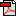 КОМБИНИРОВАННАЯ ТЕХНОЛОГИЯ ОДНОМОМЕНТНОГО ПРОВЕДЕНИЯ ЛАЗЕРНЫХ ВМЕШАТЕЛЬСТВ В АЛГОРИТМЕ ЛЕЧЕНИЯ ДАЛЕКОЗАШЕДШЕЙ СТАДИИ ПЕРВИЧНОЙ ОТКРЫТОУГОЛЬНОЙ ОПЕРИРОВАННОЙ ГЛАУКОМЫ
Туманян Э.Р., Любимова Т.С., Козлова Е.Е., Шормаз И.Н., Иващенко Е.В.
Офтальмологические ведомости. 2018. Т. 11. № 2. С. 29-35.1148.
АРТЕФАКТЫ ОПТИЧЕСКОЙ КОГЕРЕНТНОЙ ТОМОГРАФИИ
Шпак А.А., Коробкова М.В.
Российский офтальмологический журнал. 2019. Т. 12. № 1. С. 75-80.1149.
ГИДРОСТАТИКА СИЛИКОНОВОЙ ТАМПОНАДЫ ВИТРЕАЛЬНОЙ ПОЛОСТИ В АСПЕКТЕ ВОЗМОЖНОСТИ ДОПОЛНИТЕЛЬНОЙ МЕХАНИЧЕСКОЙ ФИКСАЦИИ СЕТЧАТКИ
Казимирова Е.Г., Ширяев В.В., Лыскин П.В., Степанов Г.В., Крамаренко Е.Ю.
Современные технологии в медицине. 2018. Т. 10. № 4. С. 15-25.1150.
ИННОВАЦИОННЫЕ ТЕХНОЛОГИИ В ХИРУРГИИ РОГОВИЦЫ ГЛАЗА В ЭКСПЕРИМЕНТЕ EX VIVO
Комарова О.Ю., Лапшин К.Э., Бурдель К.В., Шацких А.В., Зимина М.В., Паштаев А.Н., Новиков С.В., Вартапетов С.К., Измайлова С.Б.
Современные технологии в медицине. 2018. Т. 10. № 4. С. 84-93.1151.
ДВА ВИДА ЛАЗЕРНОГО ИЗЛУЧЕНИЯ В КАТАРАКТАЛЬНОЙ ХИРУРГИИ
Копаев С.Ю., Малюгин Б.Э., Копаева В.Г.
Практическая медицина. 2016. № 6 (98). С. 70-73.1152.
ПЕРВЫЙ ОПЫТ ЗАДНЕЙ АВТОМАТИЗИРОВАННОЙ ПОСЛОЙНОЙ КЕРАТОПЛАСТИКИ С ЭКСТРЕМАЛЬНО ТОНКИМ ТРАНСПЛАНТАТОМ ПОДГОТОВЛЕННЫМ С ПРИМЕНЕНИЕМ ЭКСИМЕРНОГО ЛАЗЕРА (КЛИНИЧЕСКИЙ СЛУЧАЙ)
Паштаев А.Н., Измайлова С.Б., Алиева С.С.
Практическая медицина. 2017. Т. 1. № 9 (110). С. 176-180.1153.
ХИРУРГИЧЕСКАЯ КОРРЕКЦИЯ ПТОЗА ПРИ СИНДРОМЕ МАРКУСА ГУННА: СЕРИЯ СЛУЧАЕВ
Катаев М.Г., Захарова М.А.
Практическая медицина. 2017. Т. 2. № 9 (110). С. 99-102.1154.
ХИРУРГИЯ КАТАРАКТЫ ПРИ САХАРНОМ ДИАБЕТЕ
Копаев С.Ю., Пыцкая Н.В., Копаева В.Г., Меньшиков А.Ю.
Практическая медицина. 2017. Т. 2. № 9 (110). С. 103-106.1155.
ОТДАЛЕННЫЕ РЕЗУЛЬТАТЫ ЛАЗЕРНОЙ КОРРЕКЦИИ АСТИГМАТИЗМА ПОСЛЕ СКВОЗНОЙ КЕРАТОПЛАСТИКИ У ПАЦИЕНТОВ С КЕРАТОКОНУСОМ
Малюгин Б.Э., Токмакова А.Н., Каримова А.Н.
Практическая медицина. 2017. Т. 2. № 9 (110). С. 128-132.1156.
ПАТОГЕНЕТИЧЕСКИ ОРИЕНТИРОВАННЫЙ МЕТОД ЛЕЧЕНИЯ ЦИЛИОХОРИОИДАЛЬНЫХ ОТСЛОЕК ПОСЛЕ АНТИГЛАУКОМНЫХ ОПЕРАЦИЙ
Соколовская Т.В., Коваленко Ю.Ф., Городецкая Ю.Б.
Практическая медицина. 2017. Т. 2. № 9 (110). С. 193-196.1157.
СОСТОЯНИЕ КРАЕВ ВЕК В ЗАВИСИМОСТИ ОТ ВЫЯВЛЕННОЙ БАКТЕРИАЛЬНОЙ ФЛОРЫ У ПАЦИЕНТОВ С ЗАДНИМИ БЛЕФАРИТАМИ, СОЧЕТАННЫМИ С ДЕМОДЕКОЗНЫМ ПОРАЖЕНИЕМ ВЕК
Шокирова М.М., Копаева В.Г., Малышева З.Г., Симонова Т.А.
Практическая медицина. 2017. Т. 2. № 9 (110). С. 259-262.1158.
МОДИФИКАЦИИ КРОССЛИНКИНГА РОГОВИЧНОГО КОЛЛАГЕНА В ЛЕЧЕНИИ КЕРАТОКОНУСА. ОБЗОР ЛИТЕРАТУРЫ
Гамидов Г.А., Мушкова И.А., Костенев С.В.
Практическая медицина. 2018. № 3 (114). С. 52-56.1159.
НЕВРОЛОГИЧЕСКИЕ ПРОЯВЛЕНИЯ У ПАЦИЕНТОВ С ДРУЗАМИ ДИСКА ЗРИТЕЛЬНОГО НЕРВА
Кабанова Е.А., Иойлева Е.Э.
Практическая медицина. 2018. № 3 (114). С. 86-88.1160.
СОВРЕМЕННЫЕ ТЕХНОЛОГИИ ВИЗУАЛИЗАЦИИ В ДИАГНОСТИКЕ ПАТОЛОГИИ ЗРИТЕЛЬНОГО НЕРВА
Сафоненко А.Ю., Иойлева Е.Э.
Практическая медицина. 2018. № 3 (114). С. 156-159.1161.
НОМОГРАММА ДЛЯ АСФЕРИЧЕСКИХ ОПЕРАЦИЙ ПРИ КОРРЕКЦИИ МИОПИИ НА ЭКСИМЕРЛАЗЕРНОЙ УСТАНОВКЕ "МИКРОСКАН-ЦФП"
Погодина Е.Г., Мушкова И.А., Каримова А.Н., Мовшев В.Г.
Практическая медицина. 2018. № 4. С. 44-46.1162.
АНАЛИЗ РЕЗУЛЬТАТОВ ХИРУРГИЧЕСКОГО ЛЕЧЕНИЯ МАКУЛЯРНЫХ РАЗРЫВОВ БОЛЬШОГО ДИАМЕТРА С ПРИМЕНЕНИЕМ РАЗЛИЧНЫХ МОДИФИКАЦИЙ МЕТОДИКИ "ИНВЕРТИРОВАННОГО ЛОСКУТА" С ИСПОЛЬЗОВАНИЕМ В КАЧЕСТВЕ КОНТРАСТИРУЮЩЕГО АГЕНТА ОРИГИНАЛЬНОЙ СУСПЕНЗИИ "ВИТРЕОКОНТРАСТ"
Захаров В.Д., Кислицына Н.М., Новиков С.В., Колесник С.В., Колесник А.И., Веселкова М.П.
Практическая медицина. 2018. № 5. С. 128-134.1163.
ИЗУЧЕНИЕ РОТАЦИОННОЙ СТАБИЛЬНОСТИ ИОЛ В СЛУЧАЯХ ИРИДО-КАПСУЛЬНОЙ И ИРИДО-ВИТРЕАЛЬНОЙ ФИКСАЦИИ
Малюгин Б.Э., Покровский Д.Ф., Семакина А.С.
Катарактальная и рефракционная хирургия. 2016. Т. 16. № 4. С. 19-24.1164.
СМАРТФОНЫ В ОФТАЛЬМОЛОГИИ: АКТУАЛЬНОСТЬ ВОПРОСА И ВОЗМОЖНОСТИ ПРИМЕНЕНИЯ
Демчинский А.М., Мушкова И.А., Майчук Н.В.
Российская детская офтальмология. 2016. № 3. С. 24-32.1165.
ИЗМЕНЕНИЯ ЭКСПРЕССИИ ГЕНОВ В СЕТЧАТКЕ ПРИ ИНТРАВИТРЕАЛЬНОМ ВВЕДЕНИИ VEGF В ЭКСПЕРИМЕНТЕ
Гаврилова Н.А., Борзенок С.А., Обрубов С.А., Гаджиева Н.С., Комова О.Ю.
Российская детская офтальмология. 2017. № 1. С. 25-34.1166.
МОДЕЛИРОВАНИЕ ЦИТОТОКСИЧЕСКОГО ВОЗДЕЙСТВИЯ ПРЕПАРАТА "КОЛЛАЛИЗИН" В РАЗЛИЧНЫХ КОНЦЕНТРАЦИЯХ НА КУЛЬТУРЕ ФИБРОБЛАСТОВ МЫШИ ЛИНИИ NIH 3Т3 В УСЛОВИЯХ IN VITRO
Лыскин П.В., Захаров В.Д., Перова Н.В., Лозинская О.Л., Згоба М.И.
Российская детская офтальмология. 2018. № 4. С. 33-37.1167.
МОРФОЛОГИЧЕСКОЕ ОБОСНОВАНИЕ РАДИОВОЛНОВОЙ ХИРУРГИИ КОСОГЛАЗИЯ
Азнаурян И.Э., Шпак А.А., Баласанян В.О., Кудряшова Е.А., Сафонова Д.М., Павлова О.Ю.
Российская детская офтальмология. 2018. № 4. С. 38-43.1168.
НОВЫЕ ДАННЫЕ О МЕХАНИЗМЕ ВИТРЕОРЕТИНАЛЬНОЙ АДГЕЗИИ И ЗАДНЕЙ ОТСЛОЙКЕ СТЕКЛОВИДНОГО ТЕЛА ЧЕЛОВЕКА
Лыскин П.В.
Российская детская офтальмология. 2019. № 2. С. 57-62.1169.
ПАРАМЕТРЫ ОКТ-АНГИОГРАФИИ МАКУЛЯРНОЙ ЗОНЫ СЕТЧАТКИ И ДИСКА ЗРИТЕЛЬНОГО НЕРВА У ЗДОРОВЫХ ЛИЦ МОЛОДОГО ВОЗРАСТА
Иойлева Е.Э., Кривошеева М.С., Андрусякова Е.П.
Российская детская офтальмология. 2019. № 3. С. 38-42.1170.
ЭНДОВИТРЕАЛЬНОЕ УДАЛЕНИЕ УВЕАЛЬНОЙ МЕЛАНОМЫ: ПЯТИЛЕТНИЙ ОПЫТ
Яровой А.А., Горшков И.М., Голубева О.В.
Эффективная фармакотерапия. 2016. № 39. С. 64-67.1171.
СОВРЕМЕННЫЙ ПОДХОД К ДИАГНОСТИКЕ И ЛЕЧЕНИЮ РЕТИНАЛЬНЫХ ВЕНОЗНЫХ ОККЛЮЗИЙ
Володин П.Л., Иванова Е.В., Кухарская Ю.И.
Сибирский научный медицинский журнал. 2019. Т. 39. № 3. С. 109-116.1172.
РЕГИОНАЛЬНЫЙ ОФТАЛЬМОЛОГИЧЕСКИЙ КЛАСТЕР КАК ОСНОВА РЕСУРСНОГО ОБЕСПЕЧЕНИЯ ПРОЦЕССА И ПРОЦЕДУРЫ АККРЕДИТАЦИИ ВРАЧЕЙ
Чухраев А.М., Ходжаев Н.С., Малюгин Б.Э., Дога А.В., Заболотний А.Г.
Вестник офтальмологии. 2017. Т. 133. № 6. С. 5-9.0173.
МЕТОД ЭКЗОФТАЛЬМОМЕТРИИ С ИСПОЛЬЗОВАНИЕМ КОМПЬЮТЕРНОЙ ТОМОГРАФИИ
Гущина М.Б., Афанасьева Д.С., Борзенок С.А.
Вестник офтальмологии. 2018. Т. 134. № 2. С. 48-52.0174.
ОСЕВЫЕ АМЕТРОПИИ ВЫСОКОЙ СТЕПЕНИ
Шпак А.А.
Вестник офтальмологии. 2018. Т. 134. № 2. С. 109-111.0175.
PREVALENCE AND SEVERITY OF DRY EYE SYNDROME IN MYOPIC CANDIDATES FOR LASER IN SITU KERATOMILEUSIS
Maychuk D.Yu.
The Russian Annals of Ophthalmology. 2019. Т. 135. № 1. С. 74-83.0176.
REHABILITATION METHODS FOR INDIVIDUALS WITH FUNCTIONAL VISION DISORDERS
Kornyushina T.A.
The Russian Annals of Ophthalmology. 2019. Т. 135. № 3. С. 31-38.0177.
MEDICAMENTAL CORRECTION OF PATHOMORPHOLOGICAL CHANGES OF THE OCULAR SURFACE IN PATIENTS WITH STEROID THERAPY INTOLERANCE AFTER PHOTOREFRACTIVE KERATECTOMY
Eskina E.N., Maychuk N.V., Parshina V.A., Kukleva O.Y.
The Russian Annals of Ophthalmology. 2019. Т. 135. № 3. С. 67-77.0178.
COMPARISON OF CLINICAL AND FUNCTIONAL RESULTS OF CONVENTIONAL AND FEMTOSECOND LASER-ASSISTED CATARACT PHACOEMULSIFICATION
Malugin B.E., Pashtaev N.P., Kulikov I.V., Pikusova S.M., Krestova I.M., Krestov D.M.
The Russian Annals of Ophthalmology. 2019. Т. 135. № 5. С. 54-60.0179.
CLINICAL AND THEORETICAL SUBSTANTIATION OF GEOMETRICAL, OPTICAL AND FUNCTIONAL FEATURES OF THE PUPIL OF THE ARTIFICIAL IRIS
Khodjaev N.S., Bessarabov A.N., Sobolev N.P., Shkandina Yu.V.
The Russian Annals of Ophthalmology. 2019. Т. 135. № 6. С. 60-66.0180.
CAUSES, PREVENTION AND CORRECTION OF REFRACTIVE ERRORS AFTER PHACOEMULSIFICATION WITH INTRAOCULAR LENS IMPLANTATION
Doga A.V., Maychuk N.V., Mushkova I.A., Shamsetdinova L.T.
The Russian Annals of Ophthalmology. 2019. Т. 135. № 6. С. 83-90.0181.
COMPARATIVE ANALYSIS OF THE FUNCTIONAL RESULTS AFTER IMPLANTATION OF VARIOUS DIFFRACTIVE TRIFOCAL INTRAOCULAR LENSES
Malyugin B.E., Sobolev N.P., Fomina O.V., Belokopytov A.V.
The Russian Annals of Ophthalmology. 2020. Т. 136. № 1. С. 80-89.0182.
RESULTS OF ENZYME-LINKED IMMUNOASSAY OF THE BLOOD SERUM IN PATIENTS WITH INFECTIOUS AND INFLAMMATORY DISEASES OF THE ANTERIOR SEGMENT OF THE EYE
Chernakova G.M., Maychuk D.Yu., Malysheva Z.G., Kleshcheva E.A., Slonimskiy Yu.B., Melnik M.A.
The Russian Annals of Ophthalmology. 2020. Т. 136. № 2. С. 32-37.0183.
CAPABILITIES OF REMOTE LASER HOMEOSTASIS OF THE CONJUNCTIVA AND SCLERA
Kopaeva V.G., Drjagina O.B., Kopaev S.Yu.
The Russian Annals of Ophthalmology. 2020. Т. 136. № 2. С. 44-48.0184.
КЛИНИЧЕСКИЕ РЕЗУЛЬТАТЫ ЗАДНЕЙ ПОСЛОЙНОЙ ФЕМТОКЕРАТОПЛАСТИКИ ПРИ ЭНДОТЕЛИАЛЬНОЙ ДИСТРОФИИ РОГОВИЦЫ
Паштаев А.Н., Паштаев Н.П., Малюгин Б.Э., Поздеева Н.А., Елаков Ю.Н., Катмаков К.И.
Вестник офтальмологии. 2020. Т. 136. № 3. С. 25-31.0185.
ЕСТЕСТВЕННОЕ ТЕЧЕНИЕ ЛАМЕЛЛЯРНЫХ МАКУЛЯРНЫХ РАЗРЫВОВ
Шпак А.А., Шкворченко Д.О., Ведерникова О.Ю., Шахабутдинова П.М.
Вестник офтальмологии. 2020. Т. 136. № 4. С. 5-10.0186.
АНАЛИЗ СТРУКТУРЫ ТЕЛЕМЕДИЦИНСКИХ КОНСУЛЬТАЦИЙ ПО ПРОФИЛЮ "ОФТАЛЬМОЛОГИЯ" В РОССИЙСКОЙ ФЕДЕРАЦИИ
Чухраёв А.М., Ходжаев Н.С., Кечин Е.В.
Здравоохранение Российской Федерации. 2020. Т. 64. № 1. С. 22-28.0187.
НЕЙРОТРОФИЧЕСКИЙ ФАКТОР ГОЛОВНОГО МОЗГА И ЦИЛИАРНЫЙ НЕЙРОТРОФИЧЕСКИЙ ФАКТОР У ПАЦИЕНТОВ С ДЕПРЕССИЕЙ
Шпак А.А., Гехт А.Б., Дружкова Т.А., Зинчук М.С., Гуляева Н.В.
Нейрохимия. 2020. Т. 37. № 2. С. 188-192.0188.
МОДЕЛЬ КУЛЬТУРЫ КЕРАТОЦИТОВ ЧЕЛОВЕКА В ИЗУЧЕНИИ БИОСОВМЕСТИМОСТИ ПОЛИМЕРНЫХ МАТЕРИАЛОВ ДЛЯ РОГОВИЧНЫХ ИМПЛАНТАТОВ И БИОИСКУССТВЕННОЙ РОГОВИЦЫ
Островский Д.С., Борзенок С.А., Сабурина И.Н., Малюгин Б.Э., Мушкова И.А., Репин В.С.
Патологическая физиология и экспериментальная терапия. 2018. Т. 62. № 2. С. 129-135.0189.
ПАТОФИЗИОЛОГИЧЕСКИЕ МЕХАНИЗМЫ ЭПИТЕЛИАЛЬНО-МЕЗЕНХИМАЛЬНОЙ ТРАНСФОРМАЦИИ ПРИ ИДИОПАТИЧЕСКОМ ЭПИРЕТИНАЛЬНОМ ФИБРОЗЕ
Борзенок С.А., Захаров В.Д., Миридонова А.В., Куприянова А.Г., Колесник С.В., Островский Д.С., Горшков И.М., Колесник А.И., Арбуханова П.М.
Патологическая физиология и экспериментальная терапия. 2020. Т. 64. № 1. С. 15-22.0190.
КОНСЕРВАТИВНОЕ ЛЕЧЕНИЕ КАТАРАКТЫ: МИФ ИЛИ РЕАЛЬНОСТЬ
Захарова М.А.
РМЖ. Клиническая офтальмология. 2017. Т. 17. № 4. С. 231-234.0191.
СОВРЕМЕННЫЕ ПОДХОДЫ К ТЕРАПИИ КОМПЬЮТЕРНОГО ЗРИТЕЛЬНОГО СИНДРОМА
Захарова М.А., Оганезова Ж.Г.
РМЖ. Клиническая офтальмология. 2018. Т. 18. № 1. С. 50-54.0192.
ВЕДЕНИЕ ПАЦИЕНТОВ С СИНДРОМОМ "СУХОГО ГЛАЗА" ПРИ СИСТЕМНЫХ АУТОИММУННЫХ И ИНФЕКЦИОННЫХ ЗАБОЛЕВАНИЯХ
Чернакова Г.М., Клещева Е.А.
РМЖ. Клиническая офтальмология. 2018. Т. 18. № 2. С. 85-90.0193.
СЕНИЛЬНАЯ КАТАРАКТА - ОСОБЕННОСТИ РАЗВИТИЯ И ИСХОДОВ ХИРУРГИЧЕСКОГО ЛЕЧЕНИЯ У ПАЦИЕНТОВ С ВИРУСНЫМИ ГЕПАТИТАМИ В И С
Хацукова Б.Н., Чернакова Г.М., Кочергин С.А., Клещева Е.А., Малинникова Е.Ю., Кюрегян К.К., Михайлов М.М.
РМЖ. Клиническая офтальмология. 2018. Т. 18. № 4. С. 174-178.0194.
ПРЕДИКТОРЫ ФОРМИРОВАНИЯ СОСУДИСТОЙ РЕТИНАЛЬНОЙ ПАТОЛОГИИ У ЖЕНЩИН ПОСЛЕ ПРЕЭКЛАМПСИИ
Коленко О.В., Сорокин Е.Л., Ходжаев Н.С., Помыткина Н.В., Чижова Г.В., Филь А.А., Пашенцев Я.Е.
РМЖ. Клиническая офтальмология. 2019. Т. 19. № 4. С. 189-194.0195.
КОМПЛЕКСНЫЙ ПОДХОД К ЛЕЧЕНИЮ ПЕРВИЧНОЙ ОТКРЫТОУГОЛЬНОЙ ГЛАУКОМЫ: ФОКУС НА НЕЙРОПРОТЕКЦИЮ
Хубецова М.Х., Кадышев В.В., Амбалова Б.Ф.
РМЖ. Клиническая офтальмология. 2019. Т. 19. № 4. С. 224-228.0196.
РЕГМАТОГЕННАЯ ОТСЛОЙКА СЕТЧАТКИ: СОВРЕМЕННЫЕ ПОДХОДЫ К ЛЕЧЕНИЮ
Дога А.В., Шкворченко Д.О., Крыль Л.А., Таевере М.Р., Буряков Д.А.
РМЖ. Клиническая офтальмология. 2020. Т. 20. № 2. С. 72-78.0197.
ЛАЗЕРНАЯ ХИРУРГИЯ КАТАРАКТЫ С ОДНОВРЕМЕННОЙ АКТИВАЦИЕЙ РЕПАРАТИВНЫХ ПРОЦЕССОВ В НАЧАЛЬНОЙ ФАЗЕ ПОСТТРАВМАТИЧЕСКОЙ РЕАКЦИИ
Копаев С.Ю., Копаева В.Г.
Лазерная медицина. 2018. Т. 22. № 3. С. 25-30.0198.
ОДНОМОМЕНТНОЕ ПРОНИКАЮЩЕЕ РАНЕНИЕ ОБОИХ ГЛАЗ (СЛУЧАЙ ИЗ ПРАКТИКИ)
Соболев Н.П., Афанасьева Д.С.
Офтальмохирургия. 2016. № 1. С. 68-72.0199.
ВЗАИМОСВЯЗЬ ОСОБЕННОСТЕЙ АУТОИММУННОГО СТАТУСА У ПАЦИЕНТОВ С КАТАРАКТОЙ НА ФОНЕ ПСЕВДОЭКСФОЛИАТИВНОГО СИНДРОМА С РАЗВИТИЕМ У НИХ НАРУШЕНИЙ ГИДРОДИНАМИКИ ГЛАЗА
Франковска-Герлак М.З., Борзенок С.А., Меньшиков А.Ю., Сороколетов Г.В., Брижак П.Е.
Офтальмохирургия. 2016. № 2. С. 10-15.0200.
ПРОГНОЗИРОВАНИЕ СИНДРОМА АТОНИЧНОЙ РАДУЖКИ У БОЛЬНЫХ С ВОЗРАСТНОЙ КАТАРАКТОЙ И ДОБРОКАЧЕСТВЕННОЙ ГИПЕРПЛАЗИЕЙ ПРЕДСТАТЕЛЬНОЙ ЖЕЛЕЗЫ
Шпак А.А., Туманян Э.Р., Копаев С.Ю., Кесисиду Н.Г.
Офтальмохирургия. 2016. № 2. С. 16-21.201.
АКТУАЛЬНОСТЬ МЕДИКО-ГЕНЕТИЧЕСКОГО КОНСУЛЬТИРОВАНИЯ ПРИ РАЗЛИЧНЫХ ФОРМАХ АБИОТРОФИИ СЕТЧАТКИ
Малюгин Б.Э., Борзенок С.А., Шурыгина М.Ф., Арбуханова П.М., Володин П.Л., Зубарева С.А., Хлебникова О.В., Логинова А.Н.
Офтальмохирургия. 2016. № 2. С. 42-46.0202.
ЖИРОВАЯ КЛЕТЧАТКА ГЛАЗНИЦЫ
Борзенок С.А., Гущина М.Б., Афанасьева Д.С., Шилкин Г.А.
Офтальмохирургия. 2016. № 2. С. 66-69.0203.
ОЦЕНКА ПАРАМЕТРОВ ПЕРЕДНЕГО ОТРЕЗКА ГЛАЗА МЕТОДОМ И И I ОПТИЧЕСКОМ КОГЕРЕНТНОЙ ТОМОГРАФИИ У ПАЦИЕНТ С ВЫСОКОЙ МИОПИЕЙ, КОРРИГИРОВАННОМ ФАКИЧНОИ ИНТРАОКУЛЯРНОЙ ЛИНЗОЙ
Шпак А.А., Малюгин Б.Э., Соболев Н.П., Покровский Д.Ф., Шормаз И.Н., Патахова Х.М.
Офтальмохирургия. 2016. № 3. С. 39-43.0204.
АКУСТИЧЕСКАЯ МОРФОЛОГИЯ ЭТАПОВ РЕПАРАТИВНЫХ ПРОЦЕССОВ ПОСЛЕ ПРОВЕДЕНИЯ АНТИГЛАУКОМАТОЗНЫХ ВМЕШАТЕЛЬСТВ С ИМПЛАНТАТАМИ РАЗНОГО ТИПА
Егорова Э.В., Еременко И.Л., Козлова Е.Е., Узунян Д.Г., Шормаз И.Н.
Офтальмохирургия. 2016. № 4. С. 6-11.0205.
ИЗУЧЕНИЕ БИОСОВМЕСТИМОСТИ ПОЛИМЕРНЫХ МАТЕРИАЛОВ (ПОЛИМЕТИЛМЕТАКРИЛАТ И БИСФЕНОЛ-А-ДИГЛИЦИДИЛМЕТАКРИЛАТ) НА МОДЕЛИ КУЛЬТУРЫ КЛЕТОК СТРОМЫ РОГОВИЦЫ
Борзенок С.А., Малюгин Б.Э., Измайлова С.Б., Поручикова Е.П., Попов И.А., Островский Д.С.
Офтальмохирургия. 2016. № 4. С. 16-19.0206.
РЕЗУЛЬТАТЫ ИМПЛАНТАЦИИ ДРЕНАЖНОГО КЛАПАННОГО УСТРОЙСТВА АХМЕДА И У ПАЦИЕНТОВ С ВТОРИЧНОЙ ГЛАУКОМОЙ И СОСУДИСТЫМ БЕЛЬМОМ ОЖОГОВОЙ ЭТИОЛОГИИ ДО И ПОСЛЕ КЕРАТОПРОТЕЗИРОВАНИЯ
Ковшун Е.В., Макаров П.В., Власова В.А.
Офтальмохирургия. 2016. № 4. С. 36-43.0207.
РЕЗУЛЬТАТЫ ИЗУЧЕНИЯ ГЕНЕТИЧЕСКИХ МАРКЕРОВ, АССОЦИИРОВАННЫХ С ПЕРВИЧНОЙ ЭНДОТЕЛИАЛЬНОЙ ДИСТРОФИЕЙ РОГОВИЦЫ (ФУКСА)
Малюгин Б.Э., Антонова О.П., Скородумова Л.О., Шарова Е.И., Селезнева О.В., Даниленко С.А., Кострюкова Е.С.
Офтальмохирургия. 2016. № 4. С. 44-50.0208.
ИНТРАОПЕРАЦИОННАЯ ФЛУОРЕСЦЕИНОВАЯ АНГИОГРАФИЯ В ДИАГНОСТИКЕ И ЛЕЧЕНИИ ПРОЛИФЕРАТИВНОЙ ДИАБЕТИЧЕСКОЙ РЕТИНОПАТИИ, ОСЛОЖНЕННОЙ ГЕМОФТАЛЬМОМ
Захаров В.Д., Горшков И.М., Якушев П.В., Соломин В.А., Колесник С.В., Носирова А.О.
Офтальмохирургия. 2016. № 4. С. 84-89.0209.
ПРЕДОПЕРАЦИОННАЯ ПОДГОТОВКА КЛЕТОЧНЫХ ТРАНСПЛАНТАТОВ ЛИМБА ДЛЯ ЛЕЧЕНИЯ ОПТИЧЕСКИХ НЕИРОПАТИИ (ЭКСПЕРИМЕНТАЛЬНОЕ ИССЛЕДОВАНИЕ)
Борзенок С.А., Хубецова М.Х., Сабурина И.Н., Гаврилова Н.А., Комах Ю.А., Тонаева Х.Д., Островский Д.С., Ланевская Н.И., Скуратовская Л.Н., Репин В.С.
Офтальмохирургия. 2017. № 2. С. 28-34.0210.
ОПТИЧЕСКАЯ БИОМЕТРИЯ НА ПРИБОРЕ LOLMASTER 700 У ПАЦИЕНТОВ С МАКУЛЯРНОЙ ПАТОЛОГИЕЙ
Шпак А.А., Малюгин Б.Э., Айба Э.Э.
Офтальмохирургия. 2017. № 2. С. 53-56.0211.
АНАЛИЗ ЭФФЕКТИВНОСТИ ПРЕЦИЗИОННОЙ ЭНДОЛАЗЕРКОАГУЛЯЦИИ СЕТЧАТКИ У ПАЦИЕНТОВ С ПРОЛИФЕРАТИВНОЙ ДИАБЕТИЧЕСКОЙ РЕТИНОПАТИЕЙ С ИСПОЛЬЗОВАНИЕМ ИНТРАОПЕРАЦИОННОЙ ФЛУОРЕСЦЕИНОВОЙ АНГИОГРАФИИ
Захаров В.Д., Горшков И.М., Якушев П.В., Соломин В.А., Колесник С.В., Носирова А.О.
Офтальмохирургия. 2017. № 4. С. 26-30.0212.
РЕЗУЛЬТАТЫ ХИРУРГИЧЕСКОГО ЛЕЧЕНИЯ ВИТРЕОРЕТИНАЛЬНОЙ ПАТОЛОГИИ У ПАЦИЕНТОВ С СОСУДИСТЫМИ БЕЛЬМАМИ IV КАТЕГОРИИ ПОСЛЕ КЕРАТОПРОТЕЗИРОВАНИЯ
Малюгин Б.Э., Ковшун Е.В., Горшков И.М., Головин А.В., Энкина А.В.
Офтальмохирургия. 2017. № 4. С. 31-36.0213.
ПРОСТОЙ ПОДХОД К ХИРУРГИИ СЕНИЛЬНОГО ЗАВОРОТА НИЖНИХ ВЕК
Катаев М.Г., Захарова М.А.
Офтальмохирургия. 2018. № 1. С. 72-76.0214.
ЭКСПРЕССИЯ ПРО- И ПРОТИВОВОСПАЛИТЕЛЬНЫХ ФАКТОРОВ ПРИ ФЕМТОСЕКУНДНОМ ЛАЗЕРНОМ СОПРОВОЖДЕНИИ ФАКОЭМУЛЬСИФИКАЦИИ НА ФОНЕ ПРИМЕНЕНИЯ РАЗЛИЧНЫХ НЕСТЕРОИДНЫХ ПРОТИВОВОСПАЛИТЕЛЬНЫХ СРЕДСТВ
Малюгин Б.Э., Анисимова Н.С., Соболев Н.П., Петричук С.В., Комах Ю.А., Борзенок С.А.
Офтальмохирургия. 2018. № 2. С. 16-22.0215.
КОМБИНИРОВАННЫЙ МЕТОД ЛАЗЕРНОГО ЛЕЧЕНИЯ ПЕРВИЧНОЙ УЗКОУГОЛЬНОЙ (СМЕШАННОЙ) ГЛАУКОМЫ
Соколовская Т.В., Магарамов Д.А., Узунян Д.Г., Яшина В.Н., Шормаз И.Н.
Офтальмохирургия. 2018. № 2. С. 30-35.0216.
ПАТОГЕНЕТИЧЕСКИЕ МЕХАНИЗМЫ НАРУШЕНИЯ ЭПИТЕЛИЗАЦИИ И ФОРМИРОВАНИЯ ПЕРСИСТИРУЮЩИХ ЯЗВ ТРАНСПЛАНТАТА У ПАЦИЕНТОВ С ДЕСТРУКТИВНЫМИ ПРОЦЕССАМИ РОГОВИЦЫ ПОСЛЕ СКВОЗНОЙ КЕРАТОПЛАСТИКИ
Гаврилова Н.А., Ревищин А.В., Борзенок С.А., Калинников Ю.Ю., Ковшун Е.В., Верзин А.А., Гаджиева Н.С., Тищенко О.Е., Верзин Р., Курицына М.А., Павлова Г.В.
Офтальмохирургия. 2018. № 2. С. 36-41.0217.
РЕЗУЛЬТАТЫ ИМПЛАНТАЦИИ ТОРИЧЕСКИХ ИОЛ У ПАЦИЕНТОВ С КАТАРАКТОЙ И СТАБИЛИЗИРОВАННЫМ КЕРАТОКОНУСОМ
Малюгин Б.Э., Измайлова С.Б., Бессарабов А.Н., Семыкин А.Ю.
Офтальмохирургия. 2018. № 3. С. 7-12.0218.
РЕЗУЛЬТАТЫ ФАКОЭМУЛЬСИФИКАЦИИ С ИМПЛАНТАЦИЕЙ ИОЛ У ПАЦИЕНТОВ С ЭНДОТЕЛИАЛЬНОЙ ДИСТРОФИЕЙ РОГОВИЦЫ ФУКСА
Малюгин Б.Э., Антонова О.П., Малютина Е.А.
Офтальмохирургия. 2018. № 3. С. 19-25.0219.
ОПТИМИЗАЦИЯ ФЕМТОСЕКУНДНОЙ ЛАЗЕРНОЙ ТРАНССЕКЦИИ ГИДРОФОБНОЙ ИНТРАОКУЛЯРНОЙ ЛИНЗЫ И ОТДАЛЕННЫЕ РЕЗУЛЬТАТЫ В КЛИНИЧЕСКОМ ИССЛЕДОВАНИИ (ПЕРВЫЙ ОПЫТ)
Малюгин Б.Э., Анисимова Н.С., Борзенок С.А., Соболев Н.П., Дибина Д.А., Назыров А.А., Киртаев Р., Попов И.А.
Офтальмохирургия. 2018. № 4. С. 18-24.0220.
УРОВЕНЬ ГЛИКИРОВАННОГО ГЕМОГЛОБИНА В КАЧЕСТВЕ ОБОСНОВАНИЯ НАИБОЛЕЕ РАЦИОНАЛЬНОМ ПРОТИВОВОСПАЛИТЕЛЬНОМ ТЕРАПИИ ПОСЛЕ ХИРУРГИИ КАТАРАКТЫ У ПАЦИЕНТОВ С САХАРНЫМ ДИАБЕТОМ
Марцинкевич А.О., Малюгин Б.Э., Лысых Т.В., Мирошникова В.Ю.
Офтальмохирургия. 2018. № 4. С. 25-29.0221.
РЕИМПЛАНТАЦИЯ МУЛЬТИФОКАЛЬНОЙ ИНТРАОКУЛЯРНОЙ ЛИНЗЫ (МИОЛ) (КЛИНИЧЕСКИЙ СЛУЧАЙ)
Тепловодская В.В., Морина Н.А., Тагирова А.Д., Судакова Е.П.
Офтальмохирургия. 2018. № 4. С. 40-45.0222.
ИССЛЕДОВАНИЕ ВОЗДЕЙСТВИЯ НА СЕТЧАТКУ БИНАРНОЙ ТАМПОНАДЫ ВИТРЕАЛЬНОЙ ПОЛОСТИ ПЕРФТОРОРГАНИЧЕСКИМ СОЕДИНЕНИЕМ И СИЛИКОНОВЫМ МАСЛОМ В ЭКСПЕРИМЕНТЕ IN VIVO
Захаров В.Д., Перова Н.В., Казимирова Е.Г.
Офтальмохирургия. 2019. № 1. С. 33-38.0223.
МИКРОАНАТОМИЯ ВНУТРЕННЕЙ ПОГРАНИЧНОЙ МЕМБРАНЫ
Лыскин П.В., Захаров В.Д., Згоба М.И.
Офтальмохирургия. 2019. № 1. С. 39-43.0224.
КЛЕТОЧНАЯ ХИРУРГИЯ ПРИ ДИСФУНКЦИИ СТВОЛОВЫХ КЛЕТОК ЛИМБА
Малюгин Б.Э., Герасимов М.Ю., Борзенок С.А., Головин А.В.
Офтальмохирургия. 2019. № 1. С. 77-86.0225.
АНАЛИЗ РЕЗУЛЬТАТОВ СРАВНИТЕЛЬНОГО КОНТРАСТИРОВАНИЯ ВНУТРЕННЕЙ ПОГРАНИЧНОЙ МЕМБРАНЫ СОВРЕМЕННЫМИ АГЕНТАМИ ДЛЯ ХРОМОВИТРЭКТОМИИ
Захаров В.Д., Кислицына Н.М., Новиков С.В., Колесник С.В., Колесник А.И., Веселкова М.П.
Офтальмохирургия. 2019. № 2. С. 24-29.0226.
СРАВНИТЕЛЬНАЯ ОЦЕНКА КЛИНИКО-ФУНКЦИОНАЛЬНЫХ РЕЗУЛЬТАТОВ ОПЕРАЦИИ ФЕМТОЛАЗИК, ВЫПОЛНЕННОЙ НА РАЗЛИЧНЫХ ЭКСИМЕРЛАЗЕРНЫХ УСТАНОВКАХ, У ПАЦИЕНТОВ С МИОПИЕЙ СЛАБОЙ И СРЕДНЕЙ СТЕПЕНЕЙ
Дога А.В., Мушкова И.А., Каримова А.Н., Кечин Е.В., Копылов А.Е.
Офтальмохирургия. 2019. № 2. С. 38-43.0227.
ИЗУЧЕНИЕ ФУНКЦИОНАЛЬНОЙ АДАПТАЦИИ ЗРИТЕЛЬНОЙ СИСТЕМЫ В УСЛОВИЯХ ЭКСПЕРИМЕНТАЛЬНЫХ РЕЖИМОВ ИСКУССТВЕННОЙ ГРАВИТАЦИИ, СОЗДАВАЕМОЙ НА ЦЕНТРИФУГЕ КОРОТКОГО РАДИУСА
Малюгин Б.Э., Колотева М.И., Поздеева Н.А., Морозова Т.А., Пикусова С.М., Сычёва Д.В.
Офтальмохирургия. 2019. № 2. С. 59-64.0228.
ОСОБЕННОСТИ СТРУКТУРЫ ОФТАЛЬМОПАТОЛОГИИ В ВЕКТОРЕ РАЗВИТИЯ И ВНЕДРЕНИЯ ИННОВАЦИОННЫХ ТЕХНОЛОГИЙ
Чухраёв А.М., Ходжаев Н.С., Саркизова М.Б.
Офтальмохирургия. 2019. № 3. С. 7-12.0229.
МИКРОИМПУЛЬСНАЯ ЛАЗЕРНАЯ ЦИКЛОФОТОКОАГУЛЯЦИЯ В ЛЕЧЕНИИ ВРОЖДЕННОЙ ГЛАУКОМЫ. КЛИНИЧЕСКОЕ НАБЛЮДЕНИЕ
Соколовская Т.В., Тихонова М.И.
Офтальмохирургия. 2019. № 3. С. 44-47.0230.
РЕЗУЛЬТАТЫ НЕХИРУРГИЧЕСКОГО ЛЕЧЕНИЯ ВИТРЕОМАКУЛЯРНОЙ ТРАКЦИИ С ПРИМЕНЕНИЕМ БАКТЕРИАЛЬНОЙ КОЛЛАГЕНАЗЫ
Лыскин П.В., Захаров В.Д., Шпак А.А., Згоба М.И., Макаренко И.Р.
Офтальмохирургия. 2019. № 3. С. 72-77.0231.
ИЗУЧЕНИЕ ПРОЦЕССОВ РЕПОПУЛЯЦИИ РОГОВИЦЫ КРОЛИКА ЭНДОТЕЛИАЛЬНЫМИ КЛЕТКАМИ ПРИ ЭКСПЕРИМЕНТАЛЬНОМ МОДЕЛИРОВАНИИ ЧАСТИЧНОЙ ТРАНСПЛАНТАЦИИ ЭНДОТЕЛИЯ И ДЕСЦЕМЕТОВОЙ МЕМБРАНЫ
Малюгин Б.Э., Терещенко А.В., Антонова О.П., Гелястанов А.М., Васильева Е.А., Трифаненкова И.В., Кодунов А.М., Демьянченко С.К.
Офтальмохирургия. 2019. № 4. С. 7-15.0232.
ФУНКЦИОНАЛЬНЫЕ РЕЗУЛЬТАТЫ ОПТИМИЗИРОВАННОЙ АСФЕРИЧЕСКОЙ ТЕХНОЛОГИИ С ИСПОЛЬЗОВАНИЕМ НОМОГРАММЫ В СРАВНЕНИИ С АСФЕРИЧЕСКИМ И СТАНДАРТНЫМ АЛГОРИТМОМ У ПАЦИЕНТОВ С МИОПИЕЙ НА ОТЕЧЕСТВЕННОЙ ЭКСИМЕРЛАЗЕРНОЙ УСТАНОВКЕ "МИКРОСКАН-ВИЗУМ"
Мушкова И.А., Каримова А.Н., Погодина Е.Г., Мовшев В.Г.
Офтальмохирургия. 2019. № 4. С. 16-24.0233.
ЛЕЧЕНИЕ ОГРАНИЧЕННОЙ ГЕМАНГИОМЫ ХОРИОИДЕИ: ТЕРМОТЕРАПИЯ ИЛИ БРАХИТЕРАПИЯ. СРАВНИТЕЛЬНЫЙ АНАЛИЗ
Яровой А.А., Дога А.В., Магарамов Д.А., Логинов Р.А., Гаврилова Н.А., Астарханова Д.С.
Офтальмохирургия. 2019. № 4. С. 37-41.0234.
ИЗУЧЕНИЕ АССОЦИАЦИИ С КЕРАТОКОНУСОМ ОДНОНУКЛЕОТИДНЫХ ВАРИАНТОВ В ГЕНЕ COL5A1 И ПРИЛЕГАЮЩЕМ МЕЖГЕННОМ ПРОСТРАНСТВЕ В КОГОРТЕ ПАЦИЕНТОВ ИЗ РОССИИ
Скородумова Л.О., Белодедова А.В., Захарова Е.С., Шарова Е.И., Бикбов М.М., Усубов Э.Л., Антонова О.П., Малюгин Б.Э.
Офтальмохирургия. 2020. № 1. С. 6-13.0235.
СРАВНИТЕЛЬНЫЙ АНАЛИЗ КОРРЕКЦИИ МИОПИЧЕСКОГО АСТИГМАТИЗМА ПО ТЕХНОЛОГИИ SMILE С УЧЕТОМ И БЕЗ УЧЕТА ЦИКЛОТОРСИИ
Мушкова И.А., Костенев С.В., Соболев Н.П., Гамидов Г.
Офтальмохирургия. 2020. № 1. С. 18-25.0236.
ЭНДОВИТРЕАЛЬНОЕ ХИРУРГИЧЕСКОЕ ЛЕЧЕНИЕ ПРОЛИФЕРАТИВНОЙ ДИАБЕТИЧЕСКОЙ РЕТИНОПАТИИ ЧЕРЕЗ ДВА ПРОКОЛА БЕЗ ИСПОЛЬЗОВАНИЯ ЭНДООСВЕТИТЕЛЯ
Шкворченко Д.О., Шарафетдинов И.Х., Шахабутдинова П.М.
Офтальмохирургия. 2020. № 1. С. 47-50.0237.
ТОНКОИГОЛЬНАЯ АСПИРАЦИОННАЯ БИОПСИЯ ВНУТРИГЛАЗНЫХ ОБРАЗОВАНИЙ
Яровой А.А., Малюгин Б.Э., Яровая В.А., Мельникова Н.В., Котельникова А.В., Зарецкий А.Р.
Офтальмохирургия. 2020. № 1. С. 51-56.0238.
СРАВНЕНИЕ ЭФФЕКТИВНОСТИ ВОССТАНОВЛЕНИЯ СЕНСОРНОЙ ФУЗИИ ПРИ ЛЕЧЕНИИ НА СИНОПТОФОРЕ И ЖИДКОКРИСТАЛЛИЧЕСКИМИ ОЧКАМИ ДЕТЕЙ С ОПЕРИРОВАННЫМ СОДРУЖЕСТВЕННЫМ КОСОГЛАЗИЕМ
Азнаурян И.Э., Шпак А.А., Баласанян В.О., Азнаурян Э.И., Агагулян С.Г.
Офтальмохирургия. 2020. № 1. С. 57-61.0239.
СРАВНИТЕЛЬНЫЙ АНАЛИЗ КЛИНИКО-ФУНКЦИОНАЛЬНЫХ РЕЗУЛЬТАТОВ ХИРУРГИЧЕСКОГО ЛЕЧЕНИЯ ИДИОПАТИЧЕСКОГО ЭПИРЕТИНАЛЬНОГО ФИБРОЗА НА РАЗНЫХ СТАДИЯХ ТЕЧЕНИЯ ПАТОЛОГИЧЕСКОГО ПРОЦЕССА
Борзенок С.А., Колесник С.В., Горшков И.М., Колесник А.И., Миридонова А.В., Авакян Ф.А., Арутюнян Л.Л.
Офтальмохирургия. 2020. № 2. С. 33-40.0240.
СРАВНИТЕЛЬНЫЙ АНАЛИЗ СИСТЕМЫ ЭР-ВИЗУАЛИЗАЦИИ И СТАНДАРТНОГО МИКРОСКОПА В ХИРУРГИИ РАЗЛИЧНЫХ ВИТРЕОРЕТИНАЛЬНЫХ ЗАБОЛЕВАНИЙ
Шарафетдинов И.Х., Шахабутдинова П.М., Морина Н.А.
Офтальмохирургия. 2020. № 2. С. 47-51.0241.
МОРФОЛОГИЧЕСКИЕ ИЗМЕНЕНИЯ ПОСЛЕ ЛАЗЕРКОАГУЛЯЦИИ, ОБЕСПЕЧИВАЮЩИЕ АДГЕЗИЮ ОТСЛОЕННОЙ СЕТЧАТКИ
Шацких А.В., Шпак А.А., Юхананова А.В., Горшков И.М., Шкворченко Д.О., Плахотний М.А.
Офтальмохирургия. 2020. № 2. С. 52-57.0242.
YAG-ЛАЗЕРНАЯ АКТИВАЦИЯ ТРАБЕКУЛЫ В КОМБИНИРОВАННОМ ЛЕЧЕНИИ ПЕРВИЧНОЙ ОТКРЫТОУГОЛЬНОЙ ГЛАУКОМЫ И ОСЛОЖНЕННОЙ КАТАРАКТЫ
Малюгин Б.Э., Соколовская Тв., Магарамов Д.А., Володин П.Л., Яшина В.Н., Тепловодская В.В.
Офтальмохирургия. 2020. № 2. С. 85-92.0243.
КЛИНИКО-ПАТОГЕНЕТИЧЕСКОЕ И ПРОГНОСТИЧЕСКОЕ ЗНАЧЕНИЕ ФАКТОРОВ ПРОГРЕССИРОВАНИЯ ДИАБЕТИЧЕСКОЙ РЕТИНОПАТИИ НА ФОНЕ ГИПЕРТОНИЧЕСКОЙ БОЛЕЗНИ ПОСЛЕ ФАКОЭМУЛЬСИФИКАЦИИ
Ходжаев Н.С., Черных В.В., Кунтышева К.Е.
Офтальмология. 2016. Т. 13. № 1. С. 25-32.0244.
ВЛИЯНИЕ МАТЕРИАЛА ИНТРАОКУЛЯРНОЙ ЛИНЗЫ И ВЕЛИЧИНЫ ПЕРЕДНЕ-ЗАДНЕЙ ОСИ ГЛАЗА НА ЧАСТОТУ И ДИНАМИКУ ЧАСТОТЫ РАЗВИТИЯ ВТОРИЧНОЙ КАТАРАКТЫ
Сороколетов Г.В., Зуев В.К., Туманян Э.Р., Франковска- Герляк М.З., Вещикова В.Н., Бессарабов А.Н., Аждарова Л.В.
Офтальмология. 2016. Т. 13. № 4. С. 247-251.0245.
ЭФФЕКТИВНОСТЬ ПРОВЕДЕНИЯ ХИРУРГИЧЕСКОГО ЛЕЧЕНИЯ ПАЦИЕНТОВ С ПРОЛИФЕРАТИВНОЙ ДИАБЕТИЧЕСКОЙ РЕТИНОПАТИЕЙ, ОСЛОЖНЕННОЙ ГЕМОФТАЛЬМОМ
Захаров В.Д., Горшков И.М., Якушев П.В., Соломин В.А., Колесник С.В., Носирова А.О.
Офтальмология. 2017. Т. 14. № 3. С. 200-209.0246.
СРАВНИТЕЛЬНЫЙ АНАЛИЗ ПРЕДСКАЗУЕМОСТИ РЕФРАКЦИОННОГО РЕЗУЛЬТАТА ПРИ ИРИДО-КАПСУЛЬНОЙ И ИРИДО-ВИТРЕАЛЬНОЙ ФИКСАЦИИ ДВУХПЛОСКОСТНОЙ МОДЕЛИ ИОЛ
Малюгин Б.Э., Пантелеев Е.Н., Бессарабов А.Н., Покровский Д.Ф., Семакина А.С., Абдуллаева С.А.
Офтальмология. 2018. Т. 15. № 2. С. 139-145.0247.
КОРРЕКЦИЯ РОГОВИЧНОГО АСТИГМАТИЗМА У ПАЦИЕНТОВ С ТОНКОЙ РОГОВИЦЕЙ С ПОМОЩЬЮ УСОВЕРШЕНСТВОВАННОЙ СОЧЕТАННОЙ ТЕХНОЛОГИИ
Стройко М.С., Костенев С.В., Пахомова А.Л.
Офтальмология. 2018. Т. 15. № S2. С. 166-173.0248.
CТРОМАЛЬНЫЕ ПОМУТНЕНИЯ РОГОВИЦЫ В КОМБИНАЦИИ С ИРРЕГУЛЯРНЫМ АСТИГМАТИЗМОМ И ГИПЕРМЕТРОПИЧЕСКОЙ РЕФРАКЦИЕЙ: ДВУХЭТАПНАЯ ТЕХНОЛОГИЯ КЛИНИКОФУНКЦИОНАЛЬНОЙ РЕАБИЛИТАЦИИ
Мушкова И.А., Майчук Н.В., Макаров Р.А., Чернакова Г.М.
Офтальмология. 2018. Т. 15. № S2. С. 197-204.0249.
ЭКСПЕРИМЕНТАЛЬНОЕ ИССЛЕДОВАНИЕ РАЗЛИЧНЫХ ТИПОВ ФИБРИЛЛЯРНО-СТРУКТУРИРОВАННЫХ ДРЕНАЖЕЙ ДЛЯ ХИРУРГИЧЕСКОГО ЛЕЧЕНИЯ ГЛАУКОМЫ
Ходжаев Н.С., Сидорова А.В., Коломейцев М.Н., Молчанов В.В., Седуш Н.Г., Тенчур Т.Х.
Офтальмология. 2018. Т. 15. № S2. С. 211-219.0250.
СООТВЕТСТВИЕ ДАННЫХ ИНДОЦИАНИН-ЗЕЛЕНОЙ АНГИОГРАФИИ И ОКТ-АНГИОГРАФИИ В ДИАГНОСТИКЕ НЕОВАСКУЛЯРИЗАЦИИ ПРИ ХРОНИЧЕСКОЙ ЦЕНТРАЛЬНОЙ СЕРОЗНОЙ ХОРИОРЕТИНОПАТИИ
Педанова Е.К., Клепинина О.Б., Буряков Д.А.
Офтальмология. 2018. Т. 15. № S2. С. 254-260.0251.
ГИСТОМОРФОЛОГИЧЕСКАЯ СТРУКТУРА РОГОВИЦЫ IN VIVO ПОСЛЕ ОПЕРАЦИИ ФЕМТОЛАЗИК С ИСПОЛЬЗОВАНИЕМ РАЗЛИЧНЫХ ФЕМТОЛАЗЕРНЫХ УСТАНОВОК
Дога А.В., Мушкова И.А., Каримова А.Н., Кечин Е.В.
Офтальмология. 2018. Т. 15. № 3. С. 264-272.0252.
ЭПИДЕМИОЛОГИЧЕСКИЕ, ЭТИОЛОГИЧЕСКИЕ И КЛИНИЧЕСКИЕ АСПЕКТЫ ОСТРЫХ ИНФЕКЦИОННЫХ КОНЪЮНКТИВИТОВ - НА ПЕРЕКРЕСТКЕ ОФТАЛЬМОЛОГИИ И ЭПИДЕМИОЛОГИИ (КЛИНИКО-ЛАБОРАТОРНОЕ ИССЛЕДОВАНИЕ)
Чернакова Г.М., Майчук Д.Ю., Муртазалиева С.М., Слонимский Ю.Б., Клещева Е.А., Яцышина С.Б., Агеева М.Р.
Офтальмология. 2018. Т. 15. № 4. С. 476-483.0253.
КЛИНИКО-ФУНКЦИОНАЛЬНЫЕ РЕЗУЛЬТАТЫ ИМПЛАНТАЦИИ ИРИДОХРУСТАЛИКОВОЙ ДИАФРАГМЫ С ОДНОМОМЕНТНОЙ СКВОЗНОЙ СУБТОТАЛЬНОЙ КЕРАТОПЛАСТИКОЙ: ОПЫТ 15-ЛЕТНЕГО НАБЛЮДЕНИЯ ПАЦИЕНТА
Калинников Ю.Ю., Соболев Н.П., Новиков С.В., Зиновьева А.В., Невров Д.В.
Офтальмология. 2019. Т. 16. № 1. С. 102-108.0254.
ПЕРСПЕКТИВЫ ПРИМЕНЕНИЯ БОТУЛИНИЧЕСКОГО ТОКСИНА В ЛЕЧЕНИИ КОСОГЛАЗИЯ У ДЕТЕЙ. ОБЗОР ЛИТЕРАТУРЫ
Маркова Е.Ю., Дубровина К.А., Авакянц Г.В., Малаян Е.А.
Офтальмология. 2019. Т. 16. № 2. С. 163-168.0255.
ОСОБЕННОСТИ ЗРИТЕЛЬНЫХ НАРУШЕНИЙ ПРИ ТРОМБОФИЛИИ ЛЕЙДЕНА
Иойлева Е.Э., Зиновьева А.В.
Офтальмология. 2019. Т. 16. № 4. С. 487-493.0256.
ОСОБЕННОСТИ ТЕРАПИИ ПАЦИЕНТОВ С СИНДРОМОМ СУХОГО ГЛАЗА, В ТОМ ЧИСЛЕ С НАРУШЕНИЕМ ЭПИТЕЛИЗАЦИИ РОГОВИЦЫ
Майчук Д.Ю., Лошкарева А.О.
Офтальмология. 2019. Т. 16. № 4. С. 529-536.0257.
ДИАГНОСТИЧЕСКИЕ ВОЗМОЖНОСТИ ОПТИЧЕСКОЙ КОГЕРЕНТНОЙ ТОМОГРАФИИ СЕТЧАТКИ ПРИ КОМПРЕССИИ В ХИАЗМАЛЬНО-СЕЛЛЯРНОЙ ОБЛАСТИ
Гаврилова Н.А., Иойлева Е.Э., Гаджиева Н.С., Тищенко О.Е., Кутровская Н.Ю., Кузьмина А.В., Зиновьева А.В.
Офтальмология. 2020. Т. 17. № 1. С. 5-12.0258.
ПРИМЕНЕНИЕ КОНТАКТНЫХ ЛИНЗ В ДЕТСКОЙ ОФТАЛЬМОЛОГИЧЕСКОЙ ПРАКТИКЕ. ОБЗОР
Маркова Е.Ю., Перфильева Е.А.
Офтальмология. 2020. Т. 17. № 1. С. 32-41.0259.
АТРОФИЯ ЗРИТЕЛЬНОГО НЕРВА ПРИ ГЕРОИНОВОЙ ИНТОКСИКАЦИИ
Иойлева Е.Э., Зиновьева А.В.
Офтальмология. 2020. Т. 17. № 1. С. 152-157.0260.
ОТСУТСТВИЕ АДЕКВАТНОЙ ОПТИЧЕСКОЙ КОРРЕКЦИИ У ПАЦИЕНТОВ С АМЕТРОПИЯМИ КАК ПРЕДИКТОР РАЗВИТИЯ ПОСЛЕОПЕРАЦИОННОГО АСТЕНОПИЧЕСКОГО СИНДРОМА ПОСЛЕ "ФЕМТОЛАСИК"
Шамсетдинова Л.Т., Мушкова И.А., Митронина М.Л., Майчук Н.В.
Cathedra-Кафедра. Стоматологическое образование. 2018. № 66. С. 16-22.0261.
ИНФОРМАТИВНОСТЬ ОПРЕДЕЛЕНИЯ ИММУНОФЕНОТИПА ЛИМФОЦИТОВ В ПРОГНОЗЕ РЕЗУЛЬТАТА ПОВТОРНОЙ ТРАНСПЛАНТАЦИИ РОГОВИЦЫ
Комах Ю.А., Борзенок С.А., Петричук С.В., Самохина И.В.
Российский иммунологический журнал. 2016. Т. 10(19). № 4-1. С. 445-447.0262.
КЛИНИЧЕСКИЕ ПРИМЕРЫ ИЗМЕНЕНИЙ ЗАДНЕГО ОТДЕЛА ГЛАЗ ПРИ КЕРАТОКОНУСЕ
Подтынных Е.В., Измайлова С.Б., Комаровских Е.Н., Сахнов С.Н., Заболотний А.Г.
Современные проблемы науки и образования. 2019. № 2. С. 94.0263.
ЛЕЧЕНИЕ БОЛЬШИХ МЕЛАНОМ ХОРИОИДЕИ МЕТОДОМ БРАХИТЕРАПИИ С РУТЕНИЕМ-106 И ВИТРЕОРЕТИНАЛЬНОЙ ХИРУРГИИ
Яровой А.А., Горшков И.М., Демидов Л.В., Коробов Е.Н., Яровая В.А.
Современные проблемы науки и образования. 2019. № 4. С. 40.0264.
ПРИМЕНЕНИЕ ФЛУОРЕСЦЕИНОВОЙ АНГИОГРАФИИ В ДИАГНОСТИКЕ ПРОЛИФЕРАТИВНОЙ ДИАБЕТИЧЕСКОЙ РЕТИНОПАТИИ
Захаров В.Д., Горшков И.М., Якушев П.В., Соломин В.А., Колесник С.В., Носирова А.О.
Аспирантский вестник Поволжья. 2016. № 5-6. С. 84-87.0265.
БОГАТАЯ ТРОМБОЦИТАМИ ПЛАЗМА КРОВИ В ХИРУРГИЧЕСКОМ ЛЕЧЕНИИ МАКУЛЯРНЫХ РАЗРЫВОВ. ОБЗОР ЛИТЕРАТУРЫ
Захаров В.Д., Шкворченко Д.О., Крупина Е.А., Какунина С.А., Норман К.С.
Аспирантский вестник Поволжья. 2016. № 5-6. С. 88-93.0266.
ПИЛИНГ ВНУТРЕННЕЙ ПОГРАНИЧНОЙ МЕМБРАНЫ В ХИРУРГИИ РЕГМАТОГЕННОЙ ОТСЛОЙКИ СЕТЧАТКИ (ПРЕДВАРИТЕЛЬНЫЕ РЕЗУЛЬТАТЫ)
Захаров В.Д., Шкворченко Д.О., Какунина С.А., Норман К.С., Фозилова Ф.Ф.
Аспирантский вестник Поволжья. 2017. № 5-6. С. 112-115.0267.
ПРОБОПОДГОТОВКА РОГОВИЦЫ ДЛЯ СКАНИРУЮЩЕЙ ЭЛЕКТРОННОЙ МИКРОСКОПИИ ПОСЛЕ ФОРМИРОВАНИЯ РОГОВИЧНОГО КЛАПАНА С ПОМОЩЬЮ ФЕМТОСЕКУНДНОГО ЛАЗЕРА
Дога А.В., Борзенок С.А., Мушкова И.А., Каримова А.Н., Кечин Е.В., Шевлягина Н.В.
Вестник Тамбовского университета. Серия: Естественные и технические науки. 2016. Т. 21. № 4. С. 1492-1499.0268.
КЛИНИКО-ФУНКЦИОНАЛЬНЫЕ ОСОБЕННОСТИ ПРИМЕНЕНИЯ СУБПОРОГОВОГО МИКРОИМПУЛЬСНОГО ЛАЗЕРНОГО ВОЗДЕЙСТВИЯ ПРИ ЛЕЧЕНИИ "ПЛОСКОГО" ДИАБЕТИЧЕСКОГО МАКУЛЯРНОГО ОТЕКА
Дога А.В., Педанова Е.К., Буряков Д.А.
Вестник Тамбовского университета. Серия: Естественные и технические науки. 2016. Т. 21. № 4. С. 1511-1516.0269.
ОЦЕНКА ИЗМЕНЕНИЙ СТРУКТУРЫ ХОРИОРЕТИНАЛЬНОГО КОМПЛЕКСА У ПАЦИЕНТОВ С АНТИ-VEGF РЕЗИСТЕНТНОЙ ХОРИОИДАЛЬНОЙ НЕОВАСКУЛЯРИЗАЦИЕЙ
Дога А.В., Педанова Е.К., Майорова А.М.
Вестник Тамбовского университета. Серия: Естественные и технические науки. 2016. Т. 21. № 4. С. 1517-1524.0270.
ВОЗМОЖНОСТИ СОВРЕМЕННЫХ МЕТОДОВ ВИЗУАЛИЗАЦИИ В ИЗУЧЕНИИ ЗРИТЕЛЬНОГО АНАЛИЗАТОРА ПРИ РАССЕЯННОМ СКЛЕРОЗЕ (ОБЗОР ЛИТЕРАТУРЫ)
Иойлева Е.Э., Кривошеева М.С.
Вестник Тамбовского университета. Серия: Естественные и технические науки. 2016. Т. 21. № 4. С. 1552-1558.0271.
ЛЕЧЕНИЕ ТОКСИЧЕСКОЙ ЭРОЗИИ РОГОВИЦЫ С ПРИМЕНЕНИЕМ РАСТВОРА СУЛЬФАТИРОВАННЫХ ГЛИКОЗАМИНОГЛИКАНОВ (СГАГ) В ЭКСПЕРИМЕНТЕ
Терещенко А.В., Белый Ю.А., Тахчиди Е.Х., Новиков С.В., Майчук Н.В., Усанова Г.Ю.
Вестник Тамбовского университета. Серия: Естественные и технические науки. 2016. Т. 21. № 4. С. 1686-1691.0272.
МОРФОМЕТРИЧЕСКИЕ ПАРАМЕТРЫ ГОЛОВКИ ЗРИТЕЛЬНОГО НЕРВА В РАННЕМ ПЕРИОДЕ ЗАКРЫТОЙ ТРАВМЫ ГЛАЗА
Зеленцов К.С., Иойлева Е.Э., Зеленцов С.Н., Дугинов А.Г., Анкундинов А.А.
Вестник Тамбовского университета. Серия: Естественные и технические науки. 2017. Т. 22. № 6-2. С. 1488-1491.0273.
ХИРУРГИЧЕСКОЕ ЛЕЧЕНИЕ РЕГМАТОГЕННОЙ ОТСЛОЙКИ СЕТЧАТКИ, ОСЛОЖНЕННОЙ МАКУЛЯРНЫМ РАЗРЫВОМ, С ПРИМЕНЕНИЕМ БОГАТОЙ ТРОМБОЦИТАМИ ПЛАЗМЫ КРОВИ И ЛОКАЛЬНЫМ ОКРАШИВАНИЕМ ВНУТРЕННЕЙ ПОГРАНИЧНОЙ МЕМБРАНЫ
Захаров В.Д., Шкворченко Д.О., Крупина Е.А., Какунина С.А., Норман К.С., Юхананова А.В., Хурдаева Л.Г.
Саратовский научно-медицинский журнал. 2018. Т. 14. № 4. С. 867-870.0274.
ХИРУРГИЧЕСКОЕ ЛЕЧЕНИЕ РЕГМАТОГЕННОЙ ОТСЛОЙКИ СЕТЧАТКИ С НИЖНЕЙ ЛОКАЛИЗАЦИЕЙ РАЗРЫВОВ С ПРИМЕНЕНИЕМ ГАЗОВОЗДУШНОЙ ТАМПОНАДЫ ВИТРЕАЛЬНОЙ ПОЛОСТИ
Шкворченко Д.О., Горшков И.М., Юхананова А.В., Хурдаева А.Г.
Саратовский научно-медицинский журнал. 2018. Т. 14. № 4. С. 870-872.0275.
ЭФФЕКТИВНОСТЬ КОМБИНИРОВАННОГО РАЗРУШЕНИЯ КИСТ РАДУЖКИ
Яровой А.А., Булгакова Е.С., Яровая В.А., Чочаева A.M., Коробов Е.Н.
Саратовский научно-медицинский журнал. 2018. Т. 14. № 4. С. 891-894.0276.
СРАВНЕНИЕ МОЛЕКУЛЯРНЫХ КЛАССИФИКАЦИЙ УВЕАЛЬНОЙ МЕЛАНОМЫ
Яровой А.А., Яровая В.А., Чудакова Л.В., Чочаева A.M., Логинов Р.А., Клеянкина С.С., Зарецкий А.Р.
Саратовский научно-медицинский журнал. 2018. Т. 14. № 4. С. 898-900.0277.
БАКТЕРИАЛЬНАЯ КОПЛАГЕНАЗА В ЛЕЧЕНИИ ВИТРЕОРЕТИНАЛЬНОЙ ПАТОЛОГИИ
Згоба М.И., Лыскин П.В., Макаренко И.Р.
Саратовский научно-медицинский журнал. 2018. Т. 14. № 4. С. 953-956.0278.
РЕЗУЛЬТАТЫ СЕМИЛЕТНЕГО НАБЛЮДЕНИЯ АТИПИЧНОЙ ФОРМЫ РАССЕЯННОГО СКЛЕРОЗА, ВАРИАНТ МАРБУРГА
Андрусякова Е.П., Иойлева Е.Э., Сафоненко А.Ю., Кривошеева М.С., Письменская В.А.
Саратовский научно-медицинский журнал. 2019. Т. 15. № 2. С. 414-418.0279.
ВОЗМОЖНОСТИ ОПТИЧЕСКОЙ КОГЕРЕНТНОЙ ТОМОГРАФИИ В РЕЖИМЕ EN FACE В ПЛАНИРОВАНИИ И ПРОВЕДЕНИИ НАВИГАЦИОННОГО ЛАЗЕРНОГО ЛЕЧЕНИЯ ЦЕНТРАЛЬНОЙ СЕРОЗНОЙ ХОРИОРЕТИНОПАТИИ
Володин П.Л., Иванова Е.В., Фомин А.В., Агафонов С.Г., Полякова Е.Ю.
Саратовский научно-медицинский журнал. 2019. Т. 15. № 2. С. 433-442.0280.
МЕХАНИЗМЫ РАЗВИТИЯ ПОРАЖЕНИЯ ЗРИТЕЛЬНОГО НЕРВА У ПАЦИЕНТОВ С ГЕМОБЛАСТОЗАМИ
Иойлева Е.Э., Гаджиева Н.С., Зиновьева А.В.
Саратовский научно-медицинский журнал. 2019. Т. 15. № 2. С. 482-485.0281.
ДИАГНОСТИЧЕСКИЕ КРИТЕРИИ АТРОФИИ ЗРИТЕЛЬНОГО НЕРВА У ПАЦИЕНТОВ С РАССЕЯННЫМ СКЛЕРОЗОМ, ОЦЕНИВАЕМЫЕ МЕТОДОМ СПЕКТРАЛЬНОЙ ОПТИЧЕСКОЙ КОГЕРЕНТНОЙ ТОМОГРАФИИ НОВОГО ПОКОЛЕНИЯ
Иойлева Е.Э., Кривошеева М.С.
Саратовский научно-медицинский журнал. 2019. Т. 15. № 2. С. 486-489.0282.
ОЦЕНКА СОСТОЯНИЯ НЕЙРОАРХИТЕКТОНИКИ СЕТЧАТКИ ПРИ ДРУЗАХ ЗРИТЕЛЬНОГО НЕРВА
Кабанова Е.А., Иойлева Е.Э., Зиновьева А.В.
Саратовский научно-медицинский журнал. 2019. Т. 15. № 2. С. 490-494.0283.
СОСУДИСТО-ТРОМБОЦИТАРНЫЙ И КОАГУЛЯЦИОННЫЙ ГЕМОСТАЗЫ ПРИ ПРЕЭКЛАМПСИИ И ГЕСТАЦИОННОЙ АРТЕРИАЛЬНОЙ ГИПЕРТЕНЗИИ В ТРЕТЬЕМ ТРИМЕСТРЕ БЕРЕМЕННОСТИ
Коленко О.В., Чижова Г.В., Сорокин Е.Л., Филь А.А., Ходжаев Н.С., Помыткина Н.В.
Саратовский научно-медицинский журнал. 2019. Т. 15. № 2. С. 501-506.0284.
РОЛЬ МЕЛАТОНИНА В ПАТОГЕНЕЗЕ ВОЗРАСТНОЙ МАКУЛЯРНОЙ ДЕГЕНЕРАЦИИ
Ходжаев Н.С., Чупров А.Д., Ким С.М.
Саратовский научно-медицинский журнал. 2019. Т. 15. № 2. С. 559-563.0285.
РЕАЛИЗАЦИЯ НАЦИОНАЛЬНОГО ПРОЕКТА "ЗДРАВООХРАНЕНИЕ" НА НАЧАЛЬНЫХ ЭТАПАХ: ТЕЛЕМЕДИЦИНСКИЕ КОНСУЛЬТАЦИИ, ПРОВЕДЕННЫЕ С ИСПОЛЬЗОВАНИЕМ ЕДИНОЙ ГОСУДАРСТВЕННОЙ ИНФОРМАЦИОННОЙ СИСТЕМЫ В СФЕРЕ ЗДРАВООХРАНЕНИЯ
Чухраёв А.М., Ходжаев Н.С., Кечин Е.В.
Саратовский научно-медицинский журнал. 2019. Т. 15. № 2. С. 572-576.0286.
КЛИНИЧЕСКАЯ ЭФФЕКТИВНОСТЬ ПРОФИЛАКТИЧЕСКОГО ЛЕЧЕНИЯ ЖЕНЩИН ГРУППЫ РИСКА ФОРМИРОВАНИЯ СОСУДИСТОЙ РЕТИНАЛЬНОЙ ПАТОЛОГИИ ПОСЛЕ ПЕРЕНЕСЕННОЙ ПРЕЭКЛАМПСИИ
Коленко О.В., Сорокин Е.Л., Филь А.А., Ходжаев Н.С., Чижова Г.В.
Саратовский научно-медицинский журнал. 2020. Т. 16. № 1. С. 220-223.0287.
РЕЗУЛЬТАТЫ ИССЛЕДОВАНИЯ ПАРАМЕТРОВ ДИСКА ЗРИТЕЛЬНОГО НЕРВА И ПЕРИПАПИЛЛЯРНОЙ СЕТЧАТКИ МЕТОДОМ СПЕКТРАЛЬНОЙ ОПТИЧЕСКОЙ КОГЕРЕНТНОЙ ТОМОГРАФИИ С ФУНКЦИЕЙ АНГИОГРАФИИ УЛИЦ СТАРШЕЙ ВОЗРАСТНОЙ ГРУППЫ
Сафоненко А.Ю., Иойлева Е.Э., Гаврилова Н.А.
Саратовский научно-медицинский журнал. 2020. Т. 16. № 1. С. 265-268.0288.
ДРЕНАЖНАЯ ХИРУРГИЯ РЕФРАКТЕРНОЙ ГЛАУКОМЫ В СОЧЕТАНИИ С МИКРОИМПУЛЬСНОЙ ЦИКЛОФОТОКОАГУЛЯЦИЕЙ
Сидорова А.В., Ходжаев Н.С., Елисеева М.А., Старостина А.В.
Саратовский научно-медицинский журнал. 2020. Т. 16. № 1. С. 273-276.0289.
РЕИМПЛАНТАЦИЯ ФАКИЧНОЙ ИНТРАОКУЛЯРНОЙ ЛИНЗЫ TICL STAAR: КЛИНИЧЕСКИЙ СЛУЧАЙ
Соболев Н.П., Шкандина Ю.В., Соболева М.А.
Саратовский научно-медицинский журнал. 2020. Т. 16. № 1. С. 277-280.0290.
ОПТИЧЕСКАЯ КОГЕРЕНТНАЯ ТОМОГРАФИЯ - АНГИОГРАФИЯ ПРИ АТРОФИИ ЗРИТЕЛЬНОГО НЕРВА НА ФОНЕ РАССЕЯННОГО СКЛЕРОЗА
Андрусякова Е.П., Иойлева Е.Э., Калинченко С.Ю., Сафоненко А.Ю., Кривошеева М.С.
Саратовский научно-медицинский журнал. 2020. Т. 16. № 2. С. 559-563.0291.
СПОСОБ РЕПОЗИЦИИ ИНТРАОКУЛЯРНОЙ ЛИНЗЫ С ШОВНОЙ ФИКСАЦИЕЙ В ЦИЛИАРНУЮ БОРОЗДУ (КЛИНИЧЕСКИЙ СЛУЧАЙ)
Кислицына Н.М., Султанова Д.М., Дибирова С.М., Куракина Е.С.
Саратовский научно-медицинский журнал. 2020. Т. 16. № 2. С. 599-602.0292.
СОВРЕМЕННЫЙ ВЗГЛЯД НА ПРОБЛЕМУ ОПТИЧЕСКОГО НЕВРИТА (СИСТЕМАТИЧЕСКИЙ ОБЗОР)
Кривошеева М.С., Иойлева Е.Э.
Саратовский научно-медицинский журнал. 2020. Т. 16. № 2. С. 602-605.0293.
ОБОСНОВАННЫЙ ВЫБОР ХИРУРГИЧЕСКОГО СПОСОБА РЕАБИЛИТАЦИИ ПАЦИЕНТОВ С ДЕФЕКТАМИ РАДУЖКИ
Соболев Н.П., Бессарабов А.Н., Шкандина Ю.В., Соболева М.А.
Саратовский научно-медицинский журнал. 2020. Т. 16. № 2. С. 652-655.0294.
ИМПЛАНТАЦИЯ «РЕВЕРСНОЙ» ИНТРАОКУЛЯРНОЙ ЛИНЗЫ У ПАЦИЕНТА С МИОПИЕЙ ВЫСОКОЙ СТЕПЕНИ ПОСЛЕ ПРОВЕДЕНИЯ ФАКОЭМУЛЬСИФИКАЦИИ КАТАРАКТЫ (КЛИНИЧЕСКИЙ СЛУЧАЙ)
Сороколетов Г.В., Соболева М.А.
Саратовский научно-медицинский журнал. 2020. Т. 16. № 2. С. 656-658.0295.
КОМПЛЕКСНАЯ РЕАБИЛИТАЦИЯ ПАЦИЕНТА ПОСЛЕ УДАЛЕНИЯ ОПУХОЛИ ИРИДОЦИЛИАРНОЙ ЗОНЫ (КЛИНИЧЕСКИЙ СЛУЧАЙ)
Ходжаев Н.С., Соболев Н.П., Шкандина Ю.В., Соболева М.А.
Саратовский научно-медицинский журнал. 2020. Т. 16. № 2. С. 671-673.0296.
СРАВНИТЕЛЬНАЯ ХАРАКТЕРИСТИКА СОДЕРЖАНИЯ МЕЛАТОНИНА В СЛЕЗЕ И СЫВОРОТКЕ КРОВИ В ЗАВИСИМОСТИ ОТ СТАДИИ СЕНИЛЬНОЙ КАТАРАКТЫ ПРИ ВОЗРАСТНОЙ МАКУЛЯРНОЙ ДЕГЕНЕРАЦИИ
Ходжаев Н.С., Чупров А.Д., Смолягин А.И., Ким С.М., Филиппова Ю.В.
Саратовский научно-медицинский журнал. 2020. Т. 16. № 2. С. 673-678.0297.
ОЦЕНКА ПОТРЕБНОСТИ НАСЕЛЕНИЯ С ЗАБОЛЕВАНИЕМ КАТАРАКТА В СПЕЦИАЛИЗИРОВАННОЙ МЕДИЦИНСКОЙ ПОМОЩИ
Ходжаев Н.С., Чупров А.Д., Лосицкий А.О., Трубников В.А.
Менеджер здравоохранения. 2020. № 1. С. 30-34.0298.
О ВОЗМОЖНОСТЯХ ОДНОВРЕМЕННО "РАДИКАЛЬНОГО И ЩАДЯЩЕГО" ЭНДОВИТРЕАЛЬНОГО УДАЛЕНИЯ МЕЛАНОМЫ ХОРИОИДЕИ
Яровой А.А., Горшков И.М., Коробов Е.Н., Яровая В.А.
Офтальмологические ведомости. 2018. Т. 11. № 3. С. 57-62.0299.
СОСТОЯНИЕ ЭНДОТЕЛИЯ РОГОВИЦЫ ПОСЛЕ ЛАЗЕРНОЙ АКТИВАЦИИ ТРАБЕКУЛЫ У ПАЦИЕНТОВ С ПЕРВИЧНОЙ ОТКРЫТОУГОЛЬНОЙ ГЛАУКОМОЙ
Яшина В.Н., Соколовская Т.В., Володин П.Л.
Офтальмологические ведомости. 2019. Т. 12. № 3. С. 7-11.0300.
ЦИКЛОДЕСТРУКТИВНЫЕ ВМЕШАТЕЛЬСТВА ПРИ ЛЕЧЕНИИ ГЛАУКОМЫ: ИСТОРИЯ, РЕАЛЬНОСТЬ, ПЕРСПЕКТИВЫ
Соколовская Т.В., Тихонова М.И.
Офтальмологические ведомости. 2019. Т. 12. № 3. С. 45-58.0
301.
ИСПОЛЬЗОВАНИЕ ГЕЛЕОБРАЗНОГО ДРЕНАЖНОГО ИМПЛАНТАТА ДЛЯ ИНТРАСКЛЕРАЛЬНОГО ПЛОМБИРОВАНИЯ ПРИ ЛЕЧЕНИИ ЛОКАЛЬНЫХ РЕГМАТОГЕННЫХ ОТСЛОЕК СЕТЧАТКИ
Муравлева Н.Г., Володин П.Л., Горшков И.М., Колесник С.В.
Медицинский вестник Башкортостана. 2017. Т. 12. № 2 (68). С. 73-77.0302.
БОГАТАЯ ТРОМБОЦИТАМИ ПЛАЗМА В КОМПЛЕКСНОЙ ТЕРАПИИ ХРОНИЧЕСКИХ ЭРОЗИЙ РОГОВИЦЫ ГЕРПЕС-ВИРУСНОЙ ЭТИОЛОГИИ
Лошкарева А.О., Майчук Д.Ю.
Медицинский вестник Башкортостана. 2018. Т. 13. № 1 (73). С. 9-12.0303.
КЛИНИКО-ИНСТРУМЕНТАЛЬНАЯ КАРТИНА "СИНДРОМА ВЬЮНКА"
Юхананова А.В., Яровой А.А.
Медицинский вестник Башкортостана. 2018. Т. 13. № 1 (73). С. 48-51.0304.
ИСПОЛЬЗОВАНИЕ АКТИВНОГО ИНТРАОКУЛЯРНОГО ПОДСУШИВАНИЯ В ХИРУРГИИ МАКУЛЯРНЫХ РАЗРЫВОВ
Белый Ю.А., Терещенко А.В., Трифаненкова И.Г., Шкворченко Д.О., Шилов Н.М.
Российский офтальмологический журнал. 2017. Т. 10. № 3. С. 6-12.0305.
ХИРУРГИЧЕСКОЕ ЛЕЧЕНИЕ ПАЦИЕНТОВ С МИОПАТИЧЕСКИМ ПТОЗОМ ВЕРХНИХ ВЕК
Захарова М.А., Катаев М.Г.
Российский офтальмологический журнал. 2018. Т. 11. № 1. С. 74-79.0306.
ЭКСПЕРИМЕНТАЛЬНОЕ ИССЛЕДОВАНИЕ ДРЕНАЖНЫХ СВОЙСТВ ФИБРИЛЛЯРНО СТРУКТУРИРОВАННЫХ МАТЕРИАЛОВ ДЛЯ АНТИГЛАУКОМАТОЗНЫХ ОПЕРАЦИЙ
Ходжаев Н.С., Коломейцев М.Н.
Российский офтальмологический журнал. 2018. Т. 11. № 4. С. 55-63.0307.
ОСОБЕННОСТИ ИЗМЕНЕНИЯ ЗРИТЕЛЬНОГО АНАЛИЗАТОРА ПРИ ПЕРВИЧНО-ПРОГРЕССИРУЮЩЕМ ТИПЕ ТЕЧЕНИЯ РАССЕЯННОГО СКЛЕРОЗА (КЛИНИЧЕСКИЙ СЛУЧАЙ)
Иойлева Е.Э., Кривошеева М.С.
Российский офтальмологический журнал. 2019. Т. 12. № 2. С. 64-68.0308.
К ВОПРОСУ О РАЦИОНАЛЬНОМ ВЫБОРЕ МЕЖДУ ОРИГИНАЛЬНЫМИ И ДЖЕНЕРИЧЕСКИМИ ПРЕПАРАТАМИ: АРГУМЕНТЫ В ПОЛЬЗУ ПЕРВЫХ
Ходжаев Н.С., Старостина А.В.
Российский офтальмологический журнал. 2019. Т. 12. № 2. С. 106-111.0309.
АМИОДАРОН-АССОЦИИРОВАННАЯ ОПТИЧЕСКАЯ НЕЙРОПАТИЯ ПРИ ЛЕЧЕНИИ СЕРДЕЧНО-СОСУДИСТЫХ ЗАБОЛЕВАНИЙ
Иойлева Е.Э., Гаврилова Н.А., Зиновьева А.В., Кац М.В.
Российский офтальмологический журнал. 2020. Т. 13. № 2. С. 83-87.0310.
МИКРОИМПУЛЬСНАЯ ТРАНССКЛЕРАЛЬНАЯ ЦИКЛОФОТОКОАГУЛЯЦИЯ В ЛЕЧЕНИИ ГЛАУКОМЫ
Ходжаев Н.С., Сидорова А.В., Старостина А.В., Елисеева М.А.
Российский офтальмологический журнал. 2020. Т. 13. № 2. С. 105-111.0311.
СРАВНИТЕЛЬНЫЙ АНАЛИЗ ЭФФЕКТИВНОСТИ КОМБИНИРОВАННОГО МЕТОДА ЛЕЧЕНИЯ НИСХОДЯЩЕЙ И ВОСХОДЯЩЕЙ ЧАСТИЧНОЙ АТРОФИИ ЗРИТЕЛЬНОГО НЕРВА
Дугинов А.Г., Иойлева Е.Э.
Практическая медицина. 2016. № 6 (98). С. 42-46.0312.
МИКРОПЕРИМЕТРИЯ - НОВЫЙ МЕТОД ДИАГНОСТИКИ ЦЕНТРАЛЬНЫХ СКОТОМ ПРИ ОПТИЧЕСКОМ НЕВРИТЕ ВСЛЕДСТВИЕ РАССЕЯННОГО СКЛЕРОЗА
Иойлева Е.Э., Кривошеева М.С.
Практическая медицина. 2016. № 6 (98). С. 52-56.0313.
КЛИНИЧЕСКИЙ СЛУЧАЙ ПРИМЕНЕНИЯ ТРАНСЭПИТЕЛИАЛЬНОЙ ТОПОГРАФИЧЕСКИ ОРИЕНТИРОВАННОЙ ФОТОРЕФРАКТИВНОЙ КЕРАТЭКТОМИИ У ПАЦИЕНТА С ПОСТТРАВМАТИЧЕСКИМ ПОМУТНЕНИЕМ РОГОВИЦЫ В СОЧЕТАНИИ С ИРРЕГУЛЯРНЫМ АСТИГМАТИЗМОМ И АРТИФАКИЕЙ
Мушкова И.А., Майчук Н.В., Макаров Р.А.
Практическая медицина. 2016. № 6 (98). С. 103-106.0314.
ЭКСПЕРИМЕНТАЛЬНО-ТЕОРЕТИЧЕСКОЕ ОБОСНОВАНИЕ ДИФФЕРЕНЦИРОВАННОГО ПОДХОДА К ПРИМЕНЕНИЮ АСФЕРИЧЕСКОГО ПРОФИЛЯ АБЛЯЦИИ С ЗАДАННЫМ Q-ФАКТОРОМ НА ОТЕЧЕСТВЕННОЙ ЭКСИМЕРЛАЗЕРНОЙ УСТАНОВКЕ "МИКРОСКАН-ВИЗУМ"
Мушкова И.А., Семенов А.Д., Каримова А.Н., Мовшев В.Г., Movshev V.G., Погодина Е.Г.
Практическая медицина. 2016. № 6 (98). С. 107-114.0315.
ДОНОРСКИЕ ГЛАЗА КАК МОДЕЛЬ ДЛЯ ИЗУЧЕНИЯ ПСЕВДОЭКСФОЛИАТИВНОГО СИНДРОМА
Шацких А.В.
Практическая медицина. 2016. № 6 (98). С. 209-213.0316.
РОЛЬ ИНТРАОПЕРАЦИОННОЙ ФЛУОРЕСЦЕИНОВОЙ АНГИОГРАФИИ В ДИАГНОСТИКЕ И ЛЕЧЕНИИ ДИАБЕТИЧЕСКОЙ РЕТИНОПАТИИ, ОСЛОЖНЕННОЙ ГЕМОФТАЛЬМОМ
Носирова А.О., Захаров В.Д., Горшков И.М., Якушев П.В., Соломин В.А., Колесник С.В.
Практическая медицина. 2016. № 9 (101). С. 49-52.0317.
КЛИНИЧЕСКИЙ СЛУЧАЙ ЗРИТЕЛЬНО-ФУНКЦИОНАЛЬНОЙ РЕАБИЛИТАЦИИ ПАЦИЕНТА, ПЕРЕНЕСШЕГО РАДИАЛЬНУЮ КЕРАТОТОМИЮ С ПОСЛЕДУЮЩЕЙ ФОТОРЕФРАКТИВНОЙ КЕРАТЭКТОМИЕЙ
Мушкова И.А., Семенов А.Д., Майчук Н.В., Игнатьев А.В.
Практическая медицина. 2016. № 9 (101). С. 126-130.0318.
ЭКСПЕРИМЕНТАЛЬНОЕ ОБОСНОВАНИЕ ПРИМЕНЕНИЯ РАСТВОРА СУЛЬФАТИРОВАННЫХ ГЛИКОЗАМИНОГЛИКАНОВ (СГАГ) В ЛЕЧЕНИИ ТОКСИЧЕСКОЙ ЭРОЗИИ РОГОВИЦЫ У КРОЛИКОВ
Терещенко А.В., Белый Ю.А., Тахчиди Е.Х., Новиков С.В., Майчук Н.В., Усанова Г.Ю.
Практическая медицина. 2016. № 2-1 (94). С. 108-112.0319.
ТРАНСЭПИТЕЛИАЛЬНАЯ ФОТОРЕФРАКТИВНАЯ КЕРАТЭКТОМИЯ В ЛЕЧЕНИИ СТРОМАЛЬНЫХ ПОМУТНЕНИЙ РОГОВИЦЫ В СОЧЕТАНИИ С ГИПЕРМЕТРОПИЧЕСКОЙ РЕФРАКЦИЕЙ И ИРРЕГУЛЯРНЫМ АСТИГМАТИЗМОМ
Макаров Р.А., Мушкова И.А., Кишкин Ю.И., Майчук Н.В.
Практическая медицина. 2016. № 2-1 (94). С. 131-134.0320.
КЛИНИЧЕСКИЙ СЛУЧАЙ ДВУХЭТАПНОЙ КОРРЕКЦИИ ПОСТКЕРАТОТОМИЧЕСКИХ РЕФРАКЦИОННЫХ НАРУШЕНИЙ У ПАЦИЕНТА СО СЛОЖНЫМ ГИПЕРМЕТРОПИЧЕСКИМ АСТИГМАТИЗМОМ И КАТАРАКТОЙ
Мушкова И.А., Майчук Н.В., Игнатьев А.В.
Практическая медицина. 2017. № 3 (104). С. 86-90.0321.
РАННИЕ КЛИНИЧЕСКИЕ РЕЗУЛЬТАТЫ ПРИМЕНЕНИЯ УЛЬТРАТОНКОГО ТРАНСПЛАНТАТА ДЛЯ ЗАДНЕЙ ПОСЛОЙНОЙ КЕРАТОПЛАСТИКИ, ЗАГОТОВЛЕННОГО С ПОМОЩЬЮ ФЕМТОСЕКУНДНОГО И ЭКСИМЕРНОГО ЛАЗЕРОВ
Паштаев Н.П., Паштаев А.Н., Поздеева Н.А., Шипунов А.А.
Практическая медицина. 2017. Т. 1. № 9 (110). С. 63-67.0322.
ОТЕЧЕСТВЕННАЯ ТЕХНОЛОГИЯ ЛАЗЕРНОЙ ЭКСТРАКЦИИ КАТАРАКТЫ С ФЕМТОСОПРОВОЖДЕНИЕМ У ПАЦИЕНТОВ С ПАТОЛОГИЕЙ СВЯЗОЧНОГО АППАРАТА ХРУСТАЛИКА
Твердова Д.В., Лексуткина Е.В., Копаева В.Г.
Практическая медицина. 2017. Т. 1. № 9 (110). С. 97-99.0323.
ИЗМЕНЕНИЕ КОНЦЕНТРАЦИИ МАРКЕРОВ ВОСПАЛЕНИЯ ПОСЛЕ ИНТРАОПЕРАЦИОННОЙ ЭНДОЛАЗЕРКОАГУЛЯЦИИ, ВЫПОЛНЕННОЙ В ХОДЕ ХИРУРГИЧЕСКОГО ЛЕЧЕНИЯ ОТСЛОЙКИ СЕТЧАТКИ
Лыскин П.В., Захаров В.Д., Згоба М.И.
Практическая медицина. 2017. Т. 1. № 9 (110). С. 166-170.0324.
О ВОЗМОЖНОСТЯХ ЗАДНЕЙ АВТОМАТИЗИРОВАННОЙ ПОСЛОЙНОЙ КЕРАТОПЛАСТИКИ С УЛЬТРАТОНКИМ ТРАНСПЛАНТАТОМ (КЛИНИЧЕСКИЙ СЛУЧАЙ)
Паштаев А.Н., Кузьмичев К.Н.
Практическая медицина. 2017. Т. 1. № 9 (110). С. 181-184.0325.
РЕЗУЛЬТАТЫ ОПЕРАЦИЙ ПРИ МИОПИИ НА ЭКСИМЕРЛАЗЕРНЫХ УСТАНОВКАХ WAVELIGHT И "МИКРОСКАН-ЦФП" (ПРЕДВАРИТЕЛЬНОЕ ИССЛЕДОВАНИЕ)
Погодина Е.Г., Мушкова И.А., Каримова А.Н., Семенов А.Д., Мовшев В.Г.
Практическая медицина. 2017. Т. 1. № 9 (110). С. 185-189.0326.
ЭНДОЛАЗЕРКОАГУЛЯЦИЯ В ХИРУРГИИ ОТСЛОЙКИ СЕТЧАТКИ КАК ИНДУКТОР ВОСПАЛЕНИЯ В АСПЕКТЕ ИЗМЕНЕНИЯ ЦИТОКИНОВОГО ПРОФИЛЯ
Лыскин П.В., Захаров В.Д., Згоба М.И.
Практическая медицина. 2017. Т. 2. № 9 (110). С. 117-121.0327.
ПРОГНОЗИРОВАНИЕ АНАТОМИЧЕСКОГО РЕЗУЛЬТАТА ХИРУРГИЧЕСКОГО ЛЕЧЕНИЯ БОЛЬШИХ ИДИОПАТИЧЕСКИХ МАКУЛЯРНЫХ РАЗРЫВОВ
Терещенко А.В., Трифаненкова И.Г., Шпак А.А., Шилов Н.М.
Практическая медицина. 2017. Т. 2. № 9 (110). С. 222-226.0328.
РЕЗУЛЬТАТЫ ЛЕЧЕНИЯ III ПОСТПОРОГОВОЙ АКТИВНОЙ РЕТИНОПАТИИ НЕДОНОШЕННЫХ С ИСПОЛЬЗОВАНИЕМ ТЕХНОЛОГИИ ПАСКАЛЬ
Володин П.Л., Яблокова И.А.
Практическая медицина. 2018. № 3 (114). С. 43-47.0329.
ЭНДОРЕЗЕКЦИЯ МЕЛАНОМЫ ХОРИОИДЕИ ПОСЛЕ БРАХИТЕРАПИИ RU-106 КАК АЛЬТЕРНАТИВА ЭНУКЛЕАЦИИ ГЛАЗА
Коробов Е.Н., Яровой А.А., Горшков И.М., Голубева О.В., Клеянкина С.С.
Практическая медицина. 2018. № 3 (114). С. 93-96.0330.
ЛЕЧЕНИЕ СТРОМАЛЬНЫХ ПОМУТНЕНИЙ РОГОВИЦЫ ПОСТГЕРПЕТИЧЕСКОЙ ЭТИОЛОГИИ МЕТОДАМИ ТРАНСЭПИТЕЛИАЛЬНОЙ ТОПОГРАФИЧЕСКИ ОРИЕНТИРОВАННОЙ ФОТОРЕФРАКТИВНОЙ КЕРАТЭКТОМИИ И ГЛУБОКОЙ ПЕРЕДНЕЙ ПОСЛОЙНОЙ КЕРАТОПЛАСТИКИ: СРАВНЕНИЕ КЛИНИКО-ФУНКЦИОНАЛЬНЫХ РЕЗУЛЬТАТОВ
Макаров Р.Д., Мушкова И.Д., Майчук Н.В., Чернакова Г.М.
Практическая медицина. 2018. № 3 (114). С. 124-127.0331.
КЛИНИЧЕСКИЙ СЛУЧАЙ КОРРЕКЦИИ ГИПЕРМЕТРОПИИ ВЫСОКОЙ СТЕПЕНИ ОТЕЧЕСТВЕННОЙ ФАКИЧНОЙ ЛИНЗОЙ
Сороколетов Г.В., Зуев В.К., Дибина Д.А., Захарова И.А., Верзин А.А.
Практическая медицина. 2018. № 3 (114). С. 160-163.0332.
МОЛЕКУЛЯРНО-ГЕНЕТИЧЕСКИЙ АНАЛИЗ УВЕАЛЬНОЙ МЕЛАНОМЫ ПРИ ОРГАНОСОХРАНЯЮЩЕМ ЛЕЧЕНИИ
Яровая В.А., Яровой А.А., Зарецкий А.Р., Демидов Л.В., Назарова В.В., Клеянкина С.С., Сендерович А.И.
Практическая медицина. 2018. № 3 (114). С. 213-216.0333.
ПЕРЕДНЯЯ ГЛУБОКАЯ ПОСЛОЙНАЯ КЕРАТОПЛАСТИКА С ФЕМТОСОПРОВОЖДЕНИЕМ И СОЗДАНИЕМ ИНТРАСТРОМАЛЬНЫХ ТУНЕЛЕЙ ДЛЯ ФОРМИРОВАНИЯ "БОЛЬШОГО ПУЗЫРЯ" У ПАЦИЕНТОВ С КЕРАТОКОНУСОМ. ПЕРВЫЕ КЛИНИКО-ФУНКЦИОНАЛЬНЫЕ РЕЗУЛЬТАТЫ
Белодедова А.В., Антонова О.П., Малюгин Б.Э.
Практическая медицина. 2018. № 4. С. 13-17.0334.
ИНТРАОПЕРАЦИОННАЯ ПРОФИЛАКТИКА ПОСТКЕРАТОПЛАСТИЧЕСКОГО АСТИГМАТИЗМА НА ОТЕЧЕСТВЕННОЙ УСТАНОВКЕ "ФЕМТО ВИЗУМ" В ЭКСПЕРИМЕНТЕ EX VIVO
Измайлова С.Б., Зимина М.В., Завьялов А.С., Новиков С.В., Шацких А.В., Тонаева Х.Д., Шормаз И.Н., Комарова О.Ю.
Практическая медицина. 2018. № 4. С. 22-26.0335.
РАДИАЛЬНАЯ КЕРАТОТОМИЯ С ФЕМТОСЕКУНДНЫМ ЛАЗЕРНЫМ СОПРОВОЖДЕНИЕМ НА ОТЕЧЕСТВЕННОЙ УСТАНОВКЕ "ФЕМТО ВИЗУМ" КАК МЕТОД ЛЕЧЕНИЯ ПРОГРЕССИРУЮЩЕГО КЕРАТОКОНУСА. ЭКСПЕРИМЕНТАЛЬНОЕ ИССЛЕДОВАНИЕ EX VIVO
Измайлова С.Б., Завьялов А.С., Бурдель К.В., Шавкута Б.С., Коновалова М.М., Шацких А.В., Тонаева Х.Д., Шормаз И.Н.
Практическая медицина. 2018. № 4. С. 27-31.0336.
МАТЕМАТИЧЕСКАЯ МОДЕЛЬ КОРРЕКЦИИ РЕФРАКЦИОННЫХ НАРУШЕНИЙ С УЧЕТОМ ИСХОДНОЙ АСФЕРИЧНОСТИ РОГОВИЦЫ НА ОТЕЧЕСТВЕННОЙ ЭКСИМЕРЛАЗЕРНОЙ УСТАНОВКЕ "МИКРОСКАН-ВИЗУМ"
Мушкова И.А., Каримова А.Н., Мовшев В.Г., Погодина Е.Г.
Практическая медицина. 2018. № 4. С. 38-43.0337.
СРАВНЕНИЕ РЕЗУЛЬТАТОВ КОМПЛЕКСНОГО ЛЕЧЕНИЯ ПАЦИЕНТОВ КЕРАТОРЕФРАКЦИОННОЙ ХИРУРГИИ С РИСКОМ ВОЗНИКНОВЕНИЯ ПОСЛЕОПЕРАЦИОННОГО АСТЕНОПИЧЕСКОГО СИНДРОМА
Шамсетдинова Л.Т., Мушкова И.А., Митронина М.Л., Майчук Н.В.
Практическая медицина. 2018. № 4. С. 50-55.0338.
ЗНАЧИМОСТЬ ОЦЕНКИ НЕЙРОАРХИТЕКТОНИКИ СЕТЧАТКИ ПРИ ОПТИЧЕСКОМ НЕВРИТЕ
Иойлева Е.Е., Кривошеева М.С.
Практическая медицина. 2018. № 4. С. 74-77.0339.
ХИРУРГИЧЕСКАЯ КОРРЕКЦИЯ ДЕФЕКТОВ РАДУЖКИ МЕТОДОМ ИНТРАСТРОМАЛЬНОЙ ФЕМТОЛАЗЕРНОЙ КЕРАТОПИГМЕНТАЦИИ С ИСПОЛЬЗОВАНИЕМ НОВОГО ГЕЛЕВОГО ИМПЛАНТАТА НА ОСНОВЕ ВОДОРАСТВОРИМОГО ПОЛИСАХАРИДА И НЕРАСТВОРИМЫХ ОРГАНИЧЕСКИХ ПИГМЕНТОВ СЕРИИ CROMOPHTAL
Комарова О.Ю., Измайлова С.Б., Новиков С.В., Завьялов А.С., Шацких А.В., Тонаева Х.Д., Шормаз И.Н., Зимина М.В.
Практическая медицина. 2018. № 4. С. 169-174.0340.
ОПРЕДЕЛЕНИЕ ПОКАЗАНИЙ К ЗАМЕНЕ ИНТРАОКУЛЯРНОЙ ЛИНЗЫ ПРИ НАРУШЕНИИ ПРОЗРАЧНОСТИ МАТЕРИАЛА В ОТДАЛЕННЫЕ СРОКИ ПОСЛЕ ИМПЛАНТАЦИИ
Верзин А.А., Власенко А.В., Копаев С.Ю., Узунян Д.Г., Бурцева А.А.
Практическая медицина. 2018. № 5. С. 117-123.0341.
ГЕНДЕРНЫЕ АСПЕКТЫ ЗАНЯТОСТИ И УПРАВЛЕНИЯ В МЕЖОТРАСЛЕВОМ НАУЧНО-ТЕХНИЧЕСКОМ КОМПЛЕКСЕ "МИКРОХИРУРГИЯ ГЛАЗА"
Ходжаев Н.С., Морозова Т.А., Берсенева Е.А., Поздеева Н.А.
Практическая медицина. 2018. № 5. С. 179-186.0342.
ОСТЕОМА ХОРИОИДЕИ: КЛИНИКО-ДИАГНОСТИЧЕСКИЕ ОСОБЕННОСТИ
Яровой А.А., Яровая В.А., Астарханова Д.С., Клеянкина С.С.
Вестник Авиценны. 2019. Т. 21. № 4. С. 689-693.0343.
РЕЗУЛЬТАТЫ ХИРУРГИЧЕСКОГО И ЛУЧЕВОГО ЛЕЧЕНИЯ МЕЛАНОМЫ КОНЪЮНКТИВЫ
Яровой А.А., Голубева О.В., Клеянкина С.С., Яровая В.А.
Опухоли головы и шеи. 2016. Т. 6. № 3. С. 38-41.0344.
МНТК И С.Н. ФЕДОРОВ - СВЕРШЕНИЯ И ПОБЕДЫ
Чухраёв А.М., Ходжаев Н.С., Саркизова М.Б.
Российская детская офтальмология. 2016. № 4. С. 48-54.0345.
ОТДАЛЕННЫЕ КЛИНИКО-ФУНКЦИОНАЛЬНЫЕ РЕЗУЛЬТАТЫ ЛЕЧЕНИЯ III ПОСТПОРОГОВОЙ СТАДИИ АКТИВНОЙ РЕТИНОПАТИИ НЕДОНОШЕННЫХ С ИСПОЛЬЗОВАНИЕМ ТЕХНОЛОГИИ ПАТТЕРНОВОЙ ЛАЗЕРНОЙ КОАГУЛЯЦИИ СЕТЧАТКИ
Володин П.Л., Семенов А.Д., Яблокова И.А., Узунян Д.Г., Акопова Э.Б.
Российская детская офтальмология. 2017. № 3. С. 10-14.0346.
ЗНАЧИМОСТЬ ОФТАЛЬМОЛОГИЧЕСКОГО ОБСЛЕДОВАНИЯ В ДИАГНОСТИКЕ АСТРОЦИТОМЫ ГОЛОВНОГО МОЗГА
Иойлева Е.Э., Сафоненко А.Ю.
Российская детская офтальмология. 2017. № 3. С. 24-30.0347.
ТАКТИКА ЛЕЧЕНИЯ НЕЙРОРЕТИНОПАТИИ ВСЛЕДСТВИЕ ТЯЖЕЛОЙ ПРЕЭКЛАМПСИИ
Иойлева Е.Э., Сафоненко А.Ю.
Российская детская офтальмология. 2017. № 4. С. 20-23.0348.
ОБНАРУЖЕНИЕ ЭМУЛЬГИРОВАННОГО СИЛИКОНА ПОД ЭПИРЕТИНАЛЬНОЙ МЕМБРАНОЙ ЧЕРЕЗ ЧЕТЫРЕ ГОДА ПОСЛЕ ЗАВЕРШЕНИЯ СИЛИКОНОВОЙ ТАМПОНАДЫ И РЕЗУЛЬТАТЫ ОТДАЛЕННОГО НАБЛЮДЕНИЯ ЧЕРЕЗ ДВА ГОДА ПОСЛЕ ЕЕ УДАЛЕНИЯ
Лыскин П.В., Згоба М.И., Каримов А.И., Струсова Н.А.
Российская детская офтальмология. 2018. № 2. С. 45-50.0349.
РЕЗУЛЬТАТЫ АНАЛИЗА КОМПЛЕКСА ГАНГЛИОЗНЫХ КЛЕТОК СЕТЧАТКИ В РАННЕМ ПЕРИОДЕ ПОСЛЕ ЗАКРЫТОЙ ТРАВМЫ ГЛАЗА
Зеленцов К.С., Зеленцов С.Н., Иойлева Е.Э.
Российская детская офтальмология. 2018. № 4. С. 18-21.0350.
АНТИТЕЗИСЫ К ТЕЗИСУ О ФИБРОНЕКТИНЕ И ЛАМИНИНЕ КАК ОСНОВНЫХ КОМПОНЕНТАХ, ОБЕСПЕЧИВАЮЩИХ ВИТРЕОРЕТИНАЛЬНУЮ АДГЕЗИЮ
Лыскин П.В., Захаров В.Д., Згоба М.И.
Российская детская офтальмология. 2018. № 4. С. 27-32.0351.
КОРРЕКЦИЯ АМЕТРОПИИ У ДЕТЕЙ С ИСПОЛЬЗОВАНИЕМ РЕФРАКЦИОННОЙ ЛЕНСЭКТОМИИ С ИМПЛАНТАЦИЕЙ ИОЛ
Малаян Е.А., Маркова Е.Ю., Дубровина К.А.
Российская детская офтальмология. 2019. № 1. С. 16-21.0352.
ВОЗДЕЙСТВИЕ КЛОСТРИДИАЛЬНОЙ КОЛЛАГЕНАЗЫ НА ЭПИРЕТИНАЛЬНЫЕ СТРУКТУРЫ ГЛАЗА ЧЕЛОВЕКА
Лыскин П.В.
Российская детская офтальмология. 2019. № 1. С. 34-38.0353.
ВИТРЕОМАКУЛЯРНАЯ ТРАКЦИЯ. ТЕОРЕТИЧЕСКИЕ И ПРАКТИЧЕСКИЕ АСПЕКТЫ ЛЕЧЕНИЯ
Лыскин П.В., Згоба М.И.
Российская детская офтальмология. 2019. № 1. С. 43-51.0354.
РЕЗУЛЬТАТЫ ХИРУРГИЧЕСКОГО ЛЕЧЕНИЯ СХОДЯЩЕГОСЯ СОДРУЖЕСТВЕННОГО НЕАККОМОДАЦИОННОГО КОСОГЛАЗИЯ У ДЕТЕЙ, ОПЕРИРОВАННЫХ С ИСПОЛЬЗОВАНИЕМ НОВОЙ ИНДИВИДУАЛЬНОЙ СХЕМЫ ДОЗИРОВАНИЯ
Азнаурян И.Э., Шпак А.А., Баласанян В.О., Узуев М.И.
Российская детская офтальмология. 2019. № 2. С. 10-15.0355.
ВЛИЯНИЕ ПЛЕОПТИЧЕСКОГО ЛЕЧЕНИЯ НА ОТКЛОНЕНИЕ ТОЧКИ ФИКСАЦИИ ОТ ЦЕНТРА МАКУЛЯРНОЙ ЗОНЫ У ДЕТЕЙ С АМБЛИОПИЕЙ РАЗЛИЧНОЙ СТЕПЕНИ ПРИ ИССЛЕДОВАНИИ МЕТОДОМ МИКРОПЕРИМЕТРИИ
Кащенко М.А., Кащенко Т.П., Магарамова М.Д., Педанова Е.К., Голяховский С.Е.
Российская детская офтальмология. 2019. № 2. С. 22-24.0356.
ВЛИЯНИЕ ПЛЕОПТИЧЕСКОГО ЛЕЧЕНИЯ НА СВЕТОЧУВСТВИТЕЛЬНОСТЬ СЕТЧАТКИ У ДЕТЕЙ С АМБЛИОПИЕЙ РАЗЛИЧНОЙ СТЕПЕНИ
Кащенко М.А., Кащенко Т.П., Магарамова М.Д., Педанова Е.К., Голяховский С.Е.
Российская детская офтальмология. 2019. № 2. С. 25-27.0357.
ОБЪЕКТИВНОЕ ОПРЕДЕЛЕНИЕ ПОКАЗАТЕЛЕЙ АБСОЛЮТНОЙ АККОМОДАЦИИ НА ПРИБОРЕ TONOREF III
Корнюшина Т.А., Магарамова М.Д.
Российская детская офтальмология. 2019. № 2. С. 28-32.0358.
КЛЕТОЧНАЯ МИКРОАНАТОМИЯ ВИТРЕОРЕТИНАЛЬНОГО КОНТАКТА. МОРФОФУНКЦИОНАЛЬНАЯ ИДЕНТИФИКАЦИЯ КЛЕТОК ЭПИРЕТИНАЛЬНОГО СТЕКЛОВИДНОГО ТЕЛА. СИНТЕЗ КОЛЛАГЕНА В СТЕКЛОВИДНОМ ТЕЛЕ ВЗРОСЛОГО ЧЕЛОВЕКА
Лыскин П.В.
Российская детская офтальмология. 2019. № 2. С. 52-56.0359.
ПЕРВИЧНОЕ ЭНДОПРОТЕЗИРОВАНИЕ ГЛАЗНИЦЫ ПРИ ЭНУКЛЕАЦИИ У ДЕТЕЙ С РЕТИНОБЛАСТОМОЙ
Яровой А.А., Ушакова Т.Л., Иванова Н.В., Яровая В.А., Шацких А.В., Горовцова О.В., Котельникова А.В., Серов Ю.А., Хачатрян А.А., Поляков В.Г.
Российская детская офтальмология. 2019. № 4. С. 5-10.0360.
К ВОПРОСУ О ВЛИЯНИИ ВОЗРАСТА ПЕРВОРОДЯЩИХ И ПОВТОРНОРОДЯЩИХ ЖЕНЩИН С ПРЕЭКЛАМПСИЕЙ НА ФОРМИРОВАНИЕ СОСУДИСТОЙ РЕТИНАЛЬНОЙ ПАТОЛОГИИ В ОТДАЛЕННОМ ПЕРИОДЕ ПОСЛЕ РОДОВ
Коленко О.В., Сорокин Е.Л., Ходжаев Н.С., Филь А.А., Помыткина Н.В., Чижова Г.В., Пашенцев Я.Е.
Российская детская офтальмология. 2019. № 4. С. 19-23.0361.
ОПТИЧЕСКАЯ КОГЕРЕНТНАЯ ТОМОГРАФИЯ - АНГИОГРАФИЯ В ДИАГНОСТИКЕ МИКРОЦИРКУЛЯТОРНЫХ НАРУШЕНИЙ
Иойлева Е.Э., Кривошеева М.С., Андрусякова Е.П.
Российская детская офтальмология. 2019. № 4. С. 24-28.0362.
МАЛОТРАВМАТИЧНАЯ ХИРУРГИЯ КОСОГЛАЗИЯ
Азнаурян И.Э., Шпак А.А., Баласанян В.О., Кудряшова Е.А.
Российская детская офтальмология. 2019. № 4. С. 61-65.0363.
КЛИНИЧЕСКИЕ ОСОБЕННОСТИ И ТЕЧЕНИЕ РЕТИНОЦИТОМЫ
Яровой А.А., Козлова В.М., Яровая В.А., Котельникова А.В., Астарханова Д.С.
Российская детская офтальмология. 2020. № 1. С. 24-28.0364.
ДОПОЛНИТЕЛЬНЫЕ АСПЕКТЫ ПИЛИНГА ВНУТРЕННЕЙ ПОГРАНИЧНОЙ МЕМБРАНЫ СЕТЧАТКИ
Лыскин П.В., Макаренко И.Р.
Российская детская офтальмология. 2020. № 1. С. 40-44.0365.
ХИРУРГИЧЕСКОЕ ЛЕЧЕНИЕ ГЕМОФТАЛЬМА С ОДНОВРЕМЕННОЙ ИРРИГАЦИЕЙ МЕЛФАЛАНА У ПАЦИЕНТОВ С РЕТИНОБЛАСТОМОЙ
Яровой А.А., Горшков И.М., Ушакова Т.Л., Яровая В.А., Котова Е.С., Котельникова А.В.
Российская детская офтальмология. 2020. № 2. С. 20-25.0366.
РЕТРОБУЛЬБАРНАЯ ИНФУЗИОННАЯ ТЕРАПИЯ ИНТРАОКУЛЯРНЫХ ОСЛОЖНЕНИЙ ЛОКАЛЬНОГО ЛЕЧЕНИЯ РЕТИНОБЛАСТОМЫ
Яровой А.А., Клеянкина С.С., Зубарева С.А., Ушакова Т.Л., Яровая В.А., Котельникова А.В., Котова Е.С.
Российская детская офтальмология. 2020. № 2. С. 26-30.0367.
О СТРУКТУРНО-ФУНКЦИОНАЛЬНОЙ РЕОРГАНИЗАЦИИ СЕТЧАТКИ В УСЛОВИЯХ ЭКСПЕРИМЕНТАЛЬНОЙ МОДЕЛИ ВОЗРАСТНОЙ МАКУЛЯРНОЙ ДЕГЕНЕРАЦИИ И О ВЛИЯНИИ МЕЛАТОНИНА
Стадников А.А., Ходжаев Н.С., Чупров А.Д., Ким С.М.
Журнал анатомии и гистопатологии. 2019. Т. 8. № 3. С. 66-71.0368.
ОТДАЛЕННЫЕ ИТОГИ ЛЕЧЕНИЯ ДЕТЕЙ С ИНТРАОКУЛЯРНОЙ РЕТИНОБЛАСТОМОЙ
Саакян С.В., Иванова О.А., Горовцова О.В., Ушакова Т.Л., Трофимов И.А., Яровой А.А., Поляков В.Г.
Эффективная фармакотерапия. 2019. Т. 15. № 33. С. 14-17.0369.
ОЦЕНКА ИЗМЕНЕНИЙ ФОВЕАЛЬНОЙ АВАСКУЛЯРНОЙ ЗОНЫ ПОСЛЕ УСПЕШНОЙ ХИРУРГИИ ОТСЛОЙКИ СЕТЧАТКИ
Шкворченко Д.О., Крупина Е.А., Какунина С.А., Хурдаева А.Г.
Таврический медико-биологический вестник. 2019. Т. 22. № 3. С. 74-77.0370.
РЕЗУЛЬТАТЫ ОЦЕНКИ ТЕХНОЛОГИИ ЗДРАВООХРАНЕНИЯ ПЛАТФОРМ ДЛЯ ФАКОЭМУЛЬСИФИКАЦИИ КАТАРАКТЫ
Куликов А.Ю., Серпик В.Г., Проценко М.В., Соболев Н.П.
Фармакоэкономика: теория и практика. 2019. Т. 7. № 4. С. 10-18.0371.
ДВУСТОРОННИЙ ОТЁК ДИСКА ЗРИТЕЛЬНОГО НЕРВА ПОСЛЕ ТИРЕОИДЭКТОМИИ С ПОСЛЕДУЮЩИМ КУРСОМ РАДИОЙОДТЕРАПИИ
Иойлева Е.Э., Маркова Е.Ю., Бондаренко М.А.
Acta Biomedica Scientifica. 2018. Т. 3. № 1. С. 125-129.0372.
СОСТОЯНИЕ ГИДРОДИНАМИКИ ГЛАЗА ПОСЛЕ КОМБИНИРОВАННОГО ЛЕЧЕНИЯ ПЕРВИЧНОЙ ОТКРЫТОУГОЛЬНОЙ ГЛАУКОМЫ И ОСЛОЖНЁННОЙ КАТАРАКТЫ
Соколовская Т.В., Володин П.Л., Яшина В.Н., Тепловодская В.В.
Acta Biomedica Scientifica. 2019. Т. 4. № 4. С. 129-133.0373.
ЭКСИМЕРЛАЗЕРНАЯ КОРРЕКЦИЯ МИОПИИ С ИСПОЛЬЗОВАНИЕМ АСФЕРИЧЕСКОЙ ТЕХНОЛОГИИ. ОБЗОР ЛИТЕРАТУРЫ
Погодина Е.Г., Мушкова И.А., Каримова А.Н., Мовшев В.Г.
Acta Biomedica Scientifica. 2019. Т. 4. № 4. С. 157-162.